IZVJEŠĆEO RADU I DJELOVANJU ZAJEDNICE SPORTSKIHUDRUGA GRADA VARAŽDINA U 2018. GODINI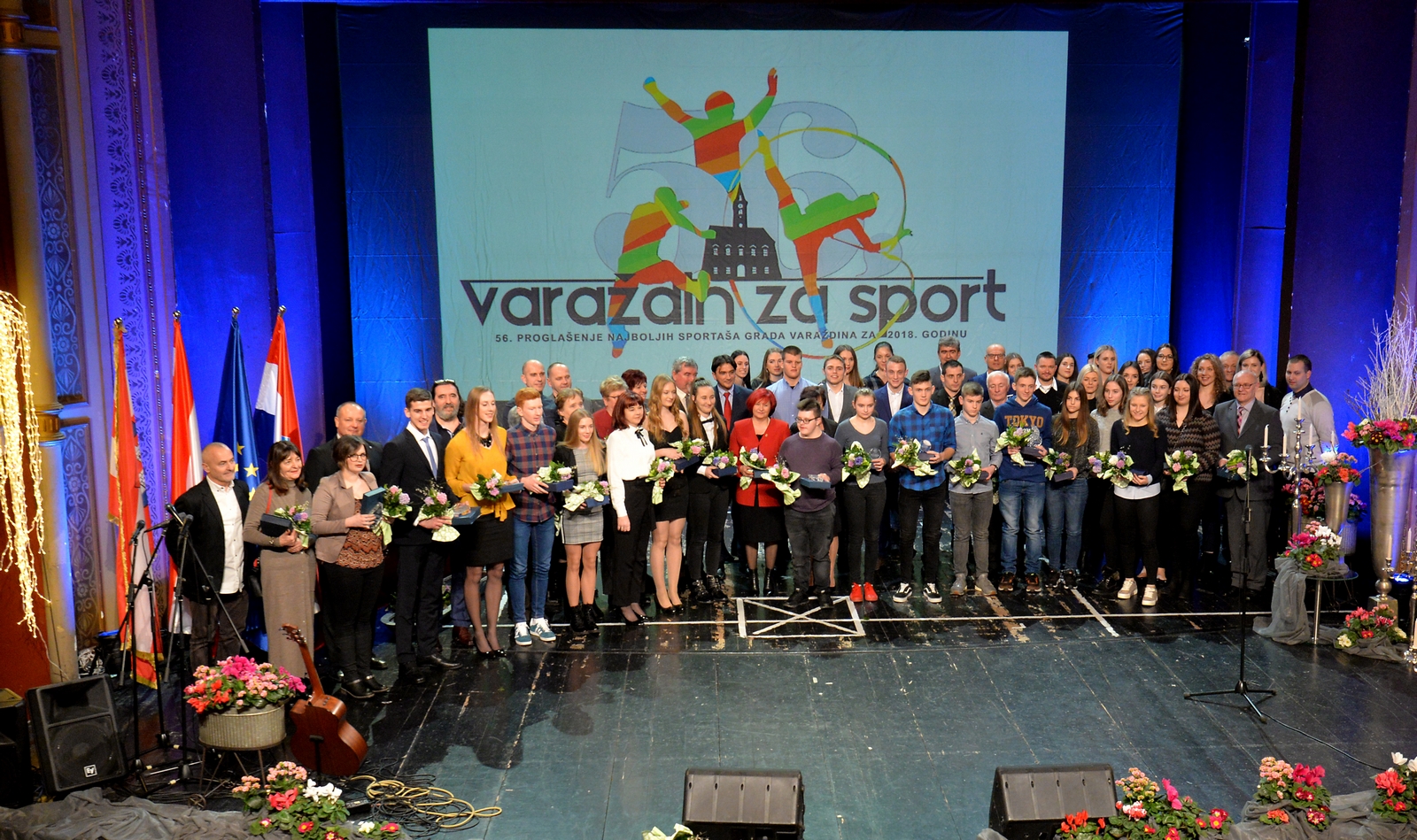 Varaždin, ožujak 2019.SADRŽAJ:I  UVODII OSTVARENJE CILJEVA  ZAJEDNICE SPORTSKIH  UDRUGA GRADA VARAŽDINARedovna djelatnostRad sa mlađim uzrasnim kategorijamaSportske aktivnosti učenikaSportsko rekreativne aktivnosti građanaSport osoba sa invaliditetomKvalitetan i vrhunski sportPerspektivni sportaši Grada VaraždinaSportske aktivnosti u organizaciji Zajednice sportskih udruga Grada Varaždina Financiranje i sufinanciranje programskih aktivnosti sportskih klubova članova Zajednice sportskih udruga Grada Varaždina10.Sportski objekti kojima upravlja Zajednica sportskih udruga Grada VaraždinaIII   ZAKLJUČAKI UVODJoš jedna uspješna sportska godina je za nama koja će biti upamćena kao godina velikih sportskih rezultata, oporavka te organizacijske i financijske stabilizacije klubova, ulaganja u sportsku infrastrukturu kao i organizacije značajnih međunarodnih, tradicionalnih i državnih natjecanja. Još većim izdvajanjem za sport, standard funkcioniranja sportskih klubova podigao se na višu razinu, održala se postojeća kvaliteta rada, izvršila su se značajna ulaganja u stvaranje uvjeta za bavljenje sportom, a ponosni smo domaćini bili nekim od najvećih sportskih natjecanja.Problem koji se uočio, a koji se ističe nekoliko godina, svakako je premali broj stručnog kadra čime je u nekoliko klubova, članova Zajednice sportskih udruga Grada Varaždina, narušena stabilnost rada. Zajednica, kao sportski servis, uključila je u svoje djelovanje sve vrste sportova, sportaša svih kategorija, od onih najmlađih do generacije zrelih godina. To je posljedica kontinuiranog rada na promidžbi vrijednosti sporta i na stalnoj brizi lokalne vlasti – Grada, da kroz financiranje sporta osigura maksimalne uvjete ulaganja u sportsku infrastrukturu i omogući sportašima što kvalitetniji nesmetani rad i uvjete rada. Iako iz objektivnih razloga nije donesena nova strategija sporta u Varaždinu, jer je u očekivanju Nacionalni program sporta, nastavljeno je ulaganje u sportski razvoj mlađih uzrasnih kategorija, gdje i rezultati nisu izostajali, posebno u pojedinačnim sportovima. U 2018. godini Zajednica sportskih udruga Grada Varaždina brojila je 118 članica, sportskih klubova koji dolaze iz 47 sportova. Sa 2784 registriranih sportašica i sportaša, od čega 2133 mlađih od 19 godina te cca 3500 članova sportskih škola pri sportskim klubovima te rekreativaca, čime svakako Grad Varaždin možemo pozicionirati na sam vrh gradova u Republici Hrvatskoj sa visoko razvijenom sportskom kulturom, odnosno shvaćanja korisnosti tjelesnog vježbanja. Tijekom 2018. godine Zajednica sportskih udruga Grada Varaždina nagrađivala je 13 perspektivnih i 12 vrhunski kategoriziranih (I i II kategorija HOO-a, HPO-a ili HŠSG) sportaša, potpomogla rad 43 sportske škole varaždinskih klubova (mlađe uzrasne kategorije), sufinancirala rad trenera mlađih uzrasnih kategorija u 28 klubova, financirala 1704 sportska pregleda sportaša, sufinancirala redovno djelovanje 63 sportske udruge te 13 sportskih udruga sportaša s invaliditetom, financirala sportsko rekreacijske aktivnosti građana, 15 sportskih udruga osigurala sredstva za pomoć pri upravljanju sportskim objektima, financirala godišnju cijenu sata korištenja bazena za 7 sportskih udruga i možda najvažnije, osigurala za 47 sportskih udruga korištenje sportskih objekata kojima upravlja Zajednica bez naknade.Naravno da je važno istaknuti i naše klubove koji su se u 2018.godini natjecali u najvišem rangu natjecanja u RH: stolni tenis (STK „Varaždin“,STK Igea Željezničar, STK „STARR“), hrvanje (HK „Vindija“), tenis (TK „Varteks“), baseball (BK „Vindija“), rukomet (ŽRK „Koka“ i GRK „Varaždin 1930“), odbojka (OK „Kitro“) .U pojedinačnim sportovima rezultati su također na najvišoj razini pa tu svakako izdvajamo atletiku, karate, skijanje, streljaštvo, streličarstvo, kuglanje, savate. Posebno veseli povratak na varaždinsku sportsku scenu pojedinih klubova koji su u prošlosti ostavili dubok pečat u varaždinskom sportu, a sada su na dobrom putu da se vrate u najviši rang natjecanja. Dakako da ovdje govorimo o NK „Varaždin“, koji je kao i većina spomenutih klubova, svoje želje i planove usmjerio prema vlastitom kadru uzrasnih kategorija koji je jedini ispravni put za svjetlu budućnost klubova.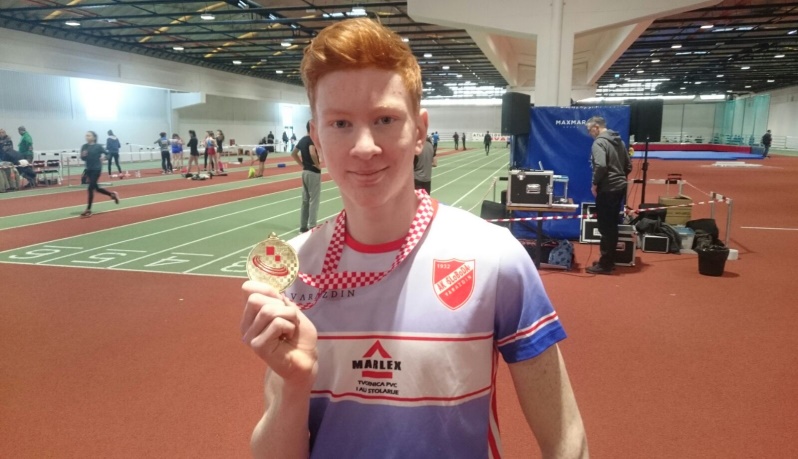 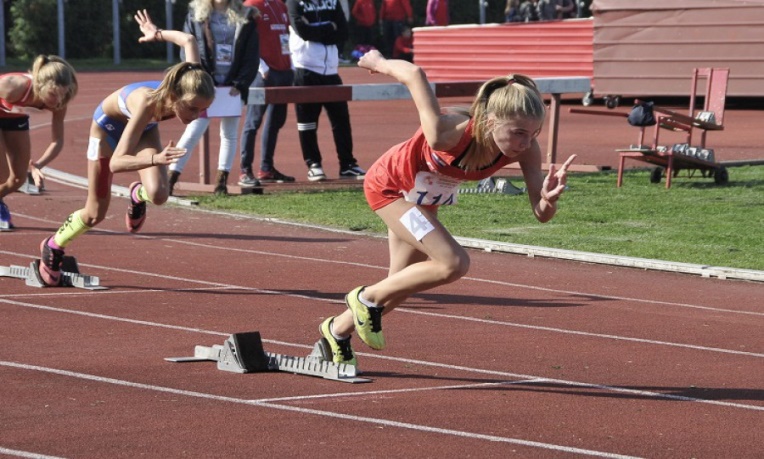                 Valentino Bečeheli – Atletski klub „Sloboda“                      Rahela Leščak – Atletski klub „Sloboda“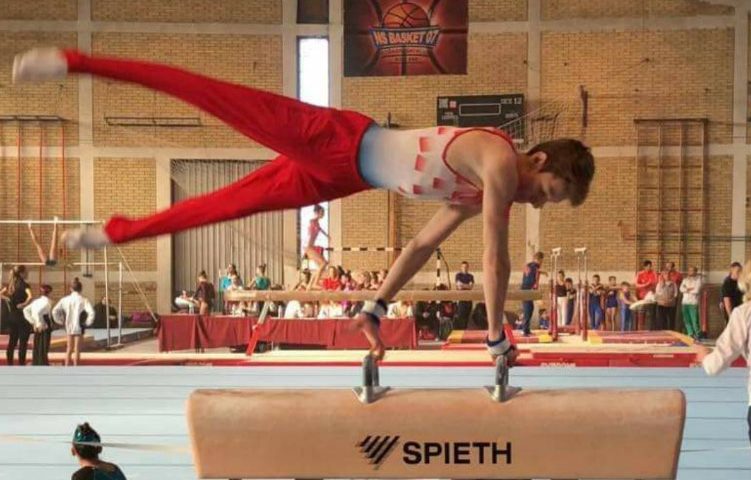 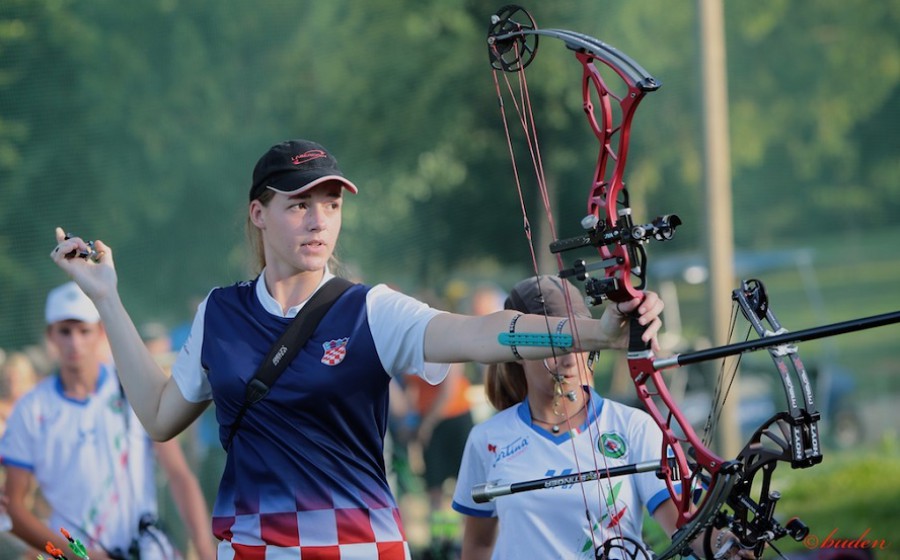                           Mateo Žugec – GK „Vindija“                        Amanda Mlinarić – Varaždinski streličarski klubII.  OSTVARIVANJE CILJEVA ZAJEDNICE SPORTSKIH UDRUGA GRADA VARAŽDINARedovna djelatnostSve aktivnosti Zajednice u 2018. godini bile su vezane za smjernice i odluke Izvršnog odbora koji je održao 12 sjednica, a na kojima se najviše raspravljalo o tekućoj problematici, raspodjeli sredstava, investicijskim programima, kao i ispunjenu Programa javnih potreba za 2018.	Same programske aktivnosti ostvarene su kroz Program javnih potreba u sportu Grada Varaždina gdje su financijska sredstva transferirana sportskim udrugama kroz redovne mjesečne dotacije tijekom godine pa nisu bili narušeni uvjeti funkcioniranja klubova jer im se kroz Program javnih potreba u sportu Grada Varaždina za 2018. godinu osiguravalo:Korištenje sportskih građevina kojima upravlja Zajednica za provođenje trenažnih i natjecateljskih aktivnostiOdržavanje gradskih i prigradskih građevina Zdravstvena zaštita sportašaStipendije vrhunskih i perspektivnih sportašaFinancijsku potporu u vidu mjesečne dotacijeSufinanciranje organizacije međunarodnih, državnih i tradicionalnih priredabaFinanciranje cijene sata korištenja Gradskih bazena VaraždinRad sa mlađim uzrasnim kategorijamaRad sa mlađim uzrasnim kategorijama dobio je posebnu važnost i dimenziju u ostvarivanju dva osnovna organizirana oblika bavljenja sportskim aktivnostima kao što su :školska sportska društva i škole sportova unutar sportskih udrugapravilnikom o uvjetima i kriterijima i postupku davanja u zakup sportskih dvorana u osnovnim školama Grada Varaždina.U 2018. godini čak 71 % sredstava iz Programa javnih potreba u sportu Grada Varaždina  bilo je namijenjeno za aktivnosti mlađih uzrasnih kategorija, što je samo potvrda da uz maksimalne uvjete u doglednoj budućnosti i kvalitetni rezultati ne bi smjeli izostati.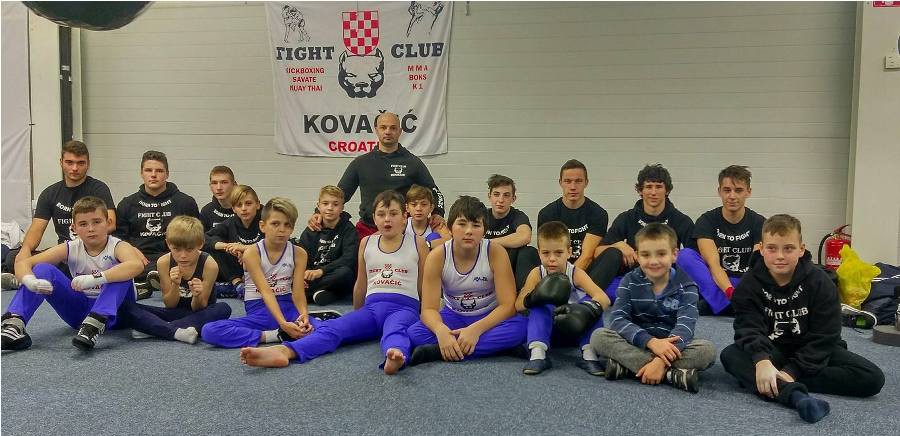 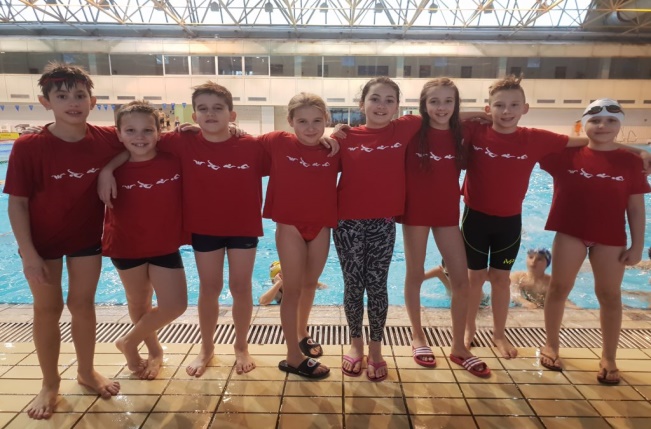                   Fight klub „Kovačić“                                                      Plivački klub „Barok“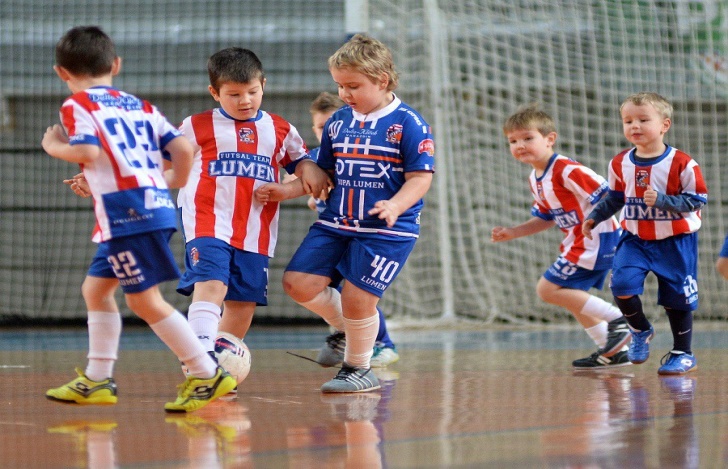 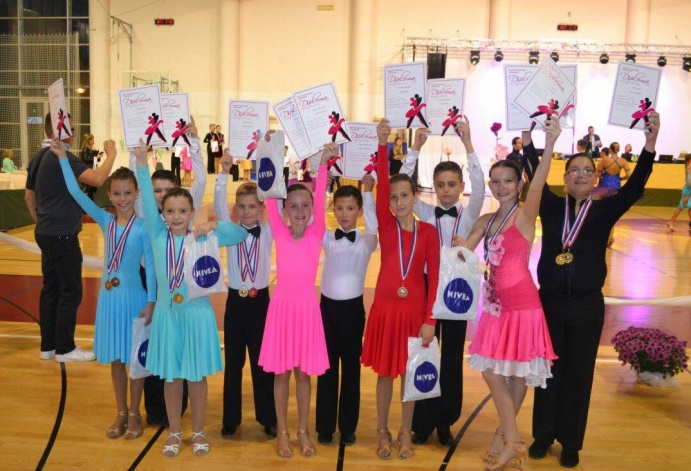                   Škola nogometa „Lumen“                                                        SPK „Valcer“Posebna pozornost bila je posvećena zdravstvenoj zaštiti sportaša, posebno mlađih uzrasta, gdje je kroz sustav Medicine rada preglede obavilo 1704 registriranih sportaša iz sredstava Programa javnih potreba.Sportske aktivnosti učenikaUčenički sport u osnovnim i srednjim školama provodio se  u okviru Saveza školskih sportskih klubova gdje je okupljeno 8 klubova OŠ. Njihova aktivnost odvijala se tijekom čitave godine u 12 različitih sportskih grana i disciplina na više razina: gradski, županijski, regionalni , državni, a natjecalo se preko 1500 učenika.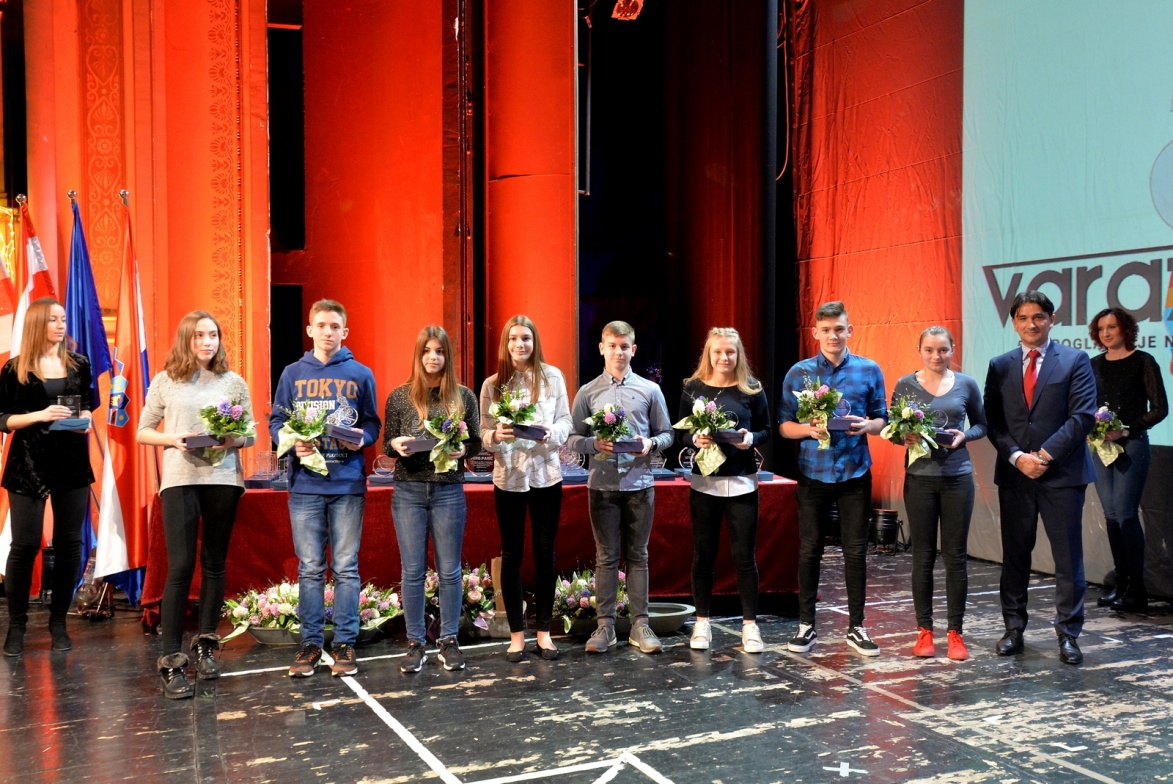 Sportski uzori osnovnih škola Grada Varaždina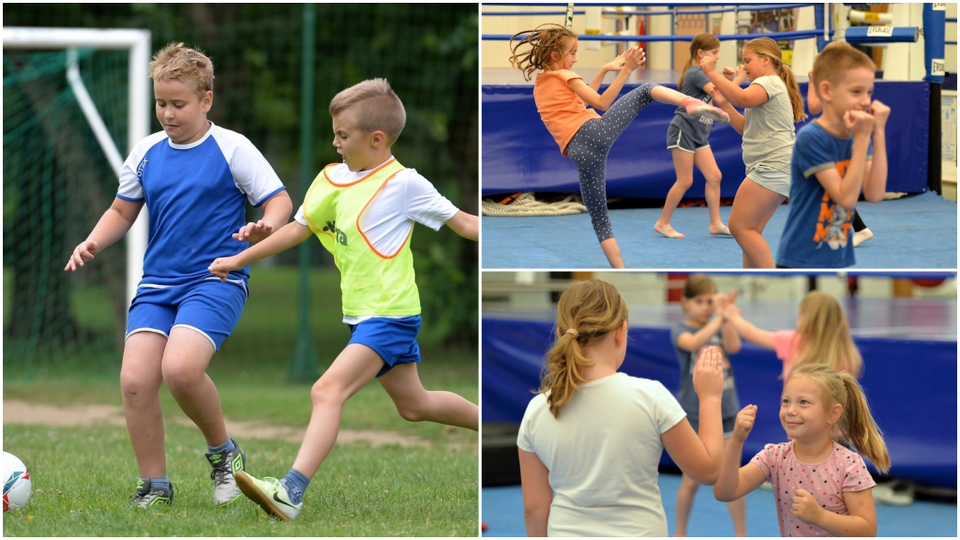 Sportsko rekreativne aktivnosti građanaRekreativci su u prošloj 2018. godini svoje aktivnosti provodili kroz pojedine rekreativne sportske udruge, odnosno udruge programsko orijentirane, a to se posebno odnosi na ŠRD „Mirko Relac“ Poljana Biškupečka, čiji su članovi bili najaktivniji  i jedini pravi nosioci rekreativnih aktivnosti građana. Također valja istaknuti pokret nordijskog hodanja koji je izuzetno popularan među Varaždincima. Vjerujemo da će se sportsko rekreativne aktivnosti još više približiti građanima te pružiti više zajedničkih programa za sve starosne populacije. Svakako u tome treba veliku i značajnu ulogu preuzeti savez rekreacije „ Sport za sve „ kroz čije će djelovanje svoje rekreativne aktivnosti provoditi i osmišljavati programe članice saveza.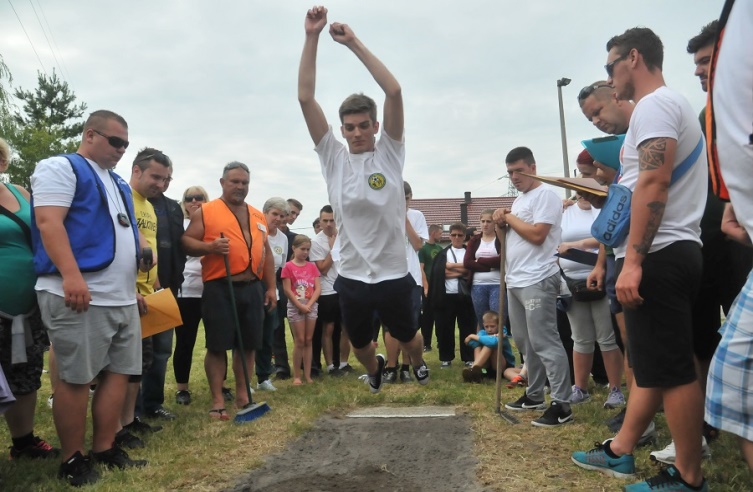 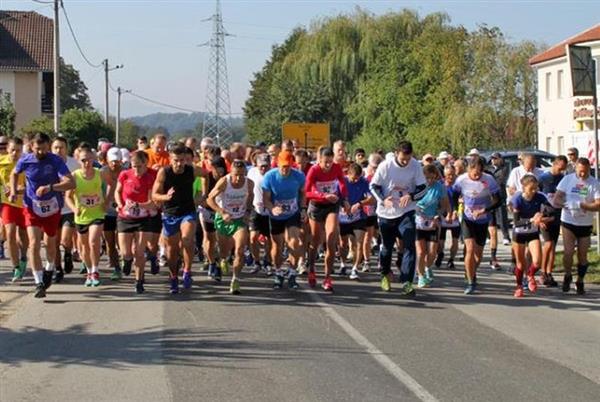                 DŠR „Mirko Relac“ - Poljana BiškupečkaSport osoba s invaliditetomSve aktivnosti osoba s invaliditetom odvijale su se kroz Savez sportskih klubova osoba s invaliditetom, Varaždinskog sportskog saveza gluhih osoba te Sportske udruge slijepih, koji su pokazali veliku senzibilnost i osjećaj potrebe da se osobe s invaliditetom uključe u sportske aktivnosti. Posebno je bio uspješan i kvalitetan rad klubova stolnotenisača, atletičara, kuglača, šahista, ribolovnog i plivačkog kluba, kao i streljačkog kluba gluhih. Raduje i to da su se u sportske aktivnosti uključili i članovi saveza slabovidnih i slijepih. Potvrda samoprijegornog i kvalitetnog rada u tim klubovima je i permanentna i uspješna suradnja sa Paraolimpijskim odborom, Gradom Varaždinom i Zajednicom sportskih udruga Grada Varaždina, kroz sufinanciranje programa i besplatno korištenje sportskih objekata, čime su stvoreni normalni uvjeti za svakodnevne brojne aktivnosti osoba sa invaliditetom.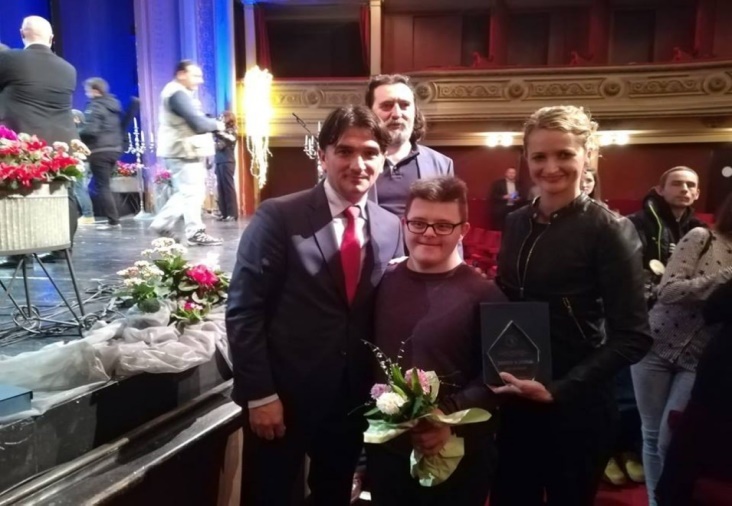 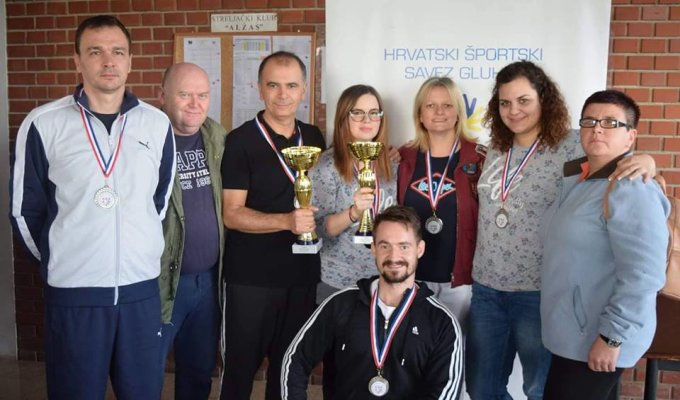                         Nikola Kosec - PK „Vidra“                               Varaždinski streljački klub gluhihKvalitetan i vrhunski sportSvi varaždinski prvoligaši postigli su zapažene rezultate u 2018. godini, kako u svojim ligaškim, tako i u kup nastupima. Iz spomenutih klubova također se profiliralo niz reprezentativaca u svim uzrasnim kategorijama. Pojedinačni sportovi su dokazali da se uz dobre uvjete za provođenje trenažnog procesa i nevelikim financijskim sredstvima mogu ostvariti vrhunski rezultati na državnim i međunarodnim natjecanjima (Tanja Perec, Lucija Pokos, Petra Petek, Enes Garibović, Istok Rodeš, Marin Ranteš…), te mladi nadareni val perspektivnih sportaša Mateo Žugec, Tamara Artić, Valentino Bečeheli, Alen Remar, Amanda Mlinarić i mnogi drugi koji će zasigurno u dogledno vrijeme biti nosioci kvalitete varaždinskog sporta.Sufinanciranje dijela programa kvalitetnih sportskih udruga, nositelja kvalitete pojedinih sportskih grana, bio je jedan od prioriteta u Programu javnih potreba u sportu Grada Varaždina za 2018. godinu što je svakako utjecalo na postignute rezultate. Programom javnih potreba bili su stipendijom obuhvaćeni vrhunski /12/ i perspektivni /14/ sportaši prema kategorizaciji HOO-a, HPO-a te HŠSG.Velikih sportskih uspjeha zasigurno ne bi bilo bez vrhunskih trenera, a Varaždin je grad koji se može pohvaliti najvećim brojem sportskih izbornika. Izbornik nogometne reprezentacije, druge na svijetu, Zlatko Dalić; osvajač Davis cupa kao izbornik, Željko Krajan; izbornik hrvačke, Alen Runac; karate, Esad Garibović; savate reprezentacije, Predrag Šimunec; te dvije izbornice, ženske kuglačke reprezentacije, Darinka Bunić; i ženske stolnoteniske reprezentacije, Tian Yuan.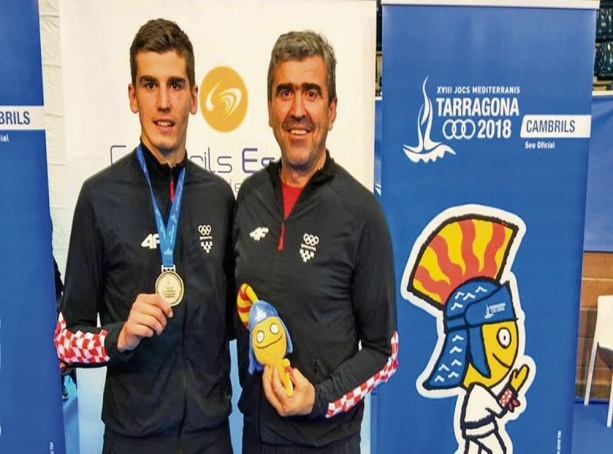 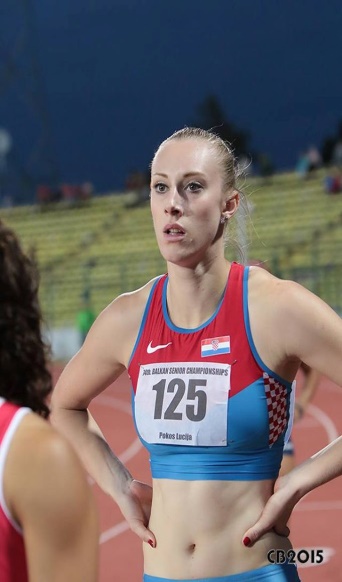 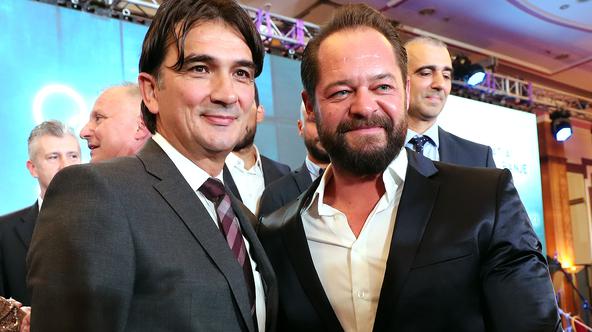     Enes i Esad Garibović–ŠKK „Varaždin“    Lucija Pokos–AK „Sloboda“        Zlatko Dalić i Željko Krajan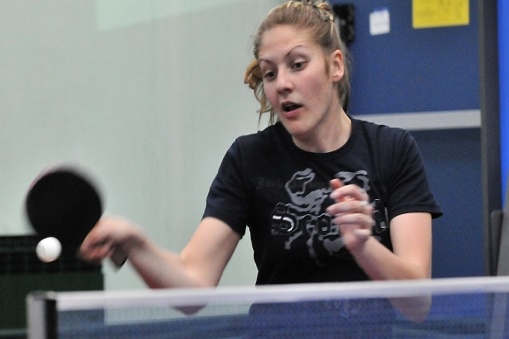 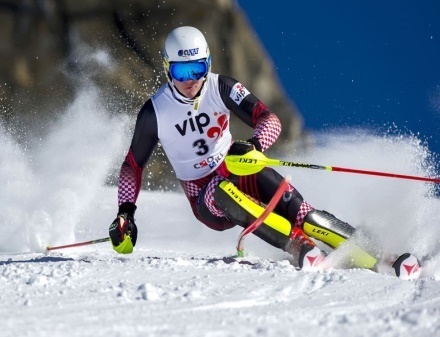 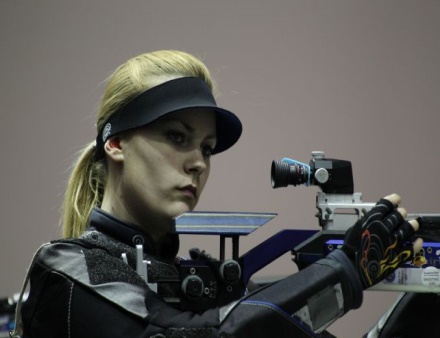              Petra Petek – STK „Varaždin“       Istok Rodeš - Ski klub „Varaždin“   Tanja Perec - SD „Varaždin“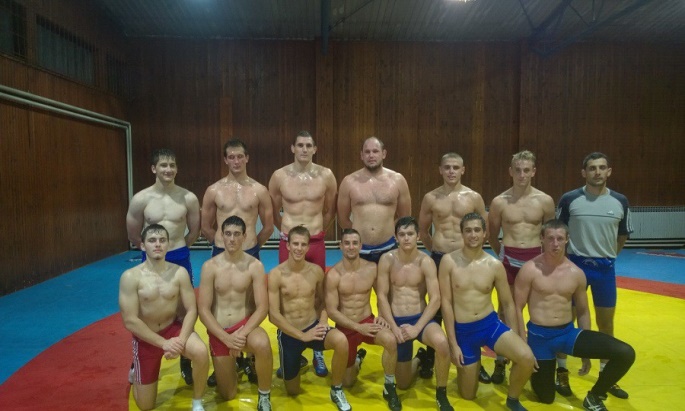 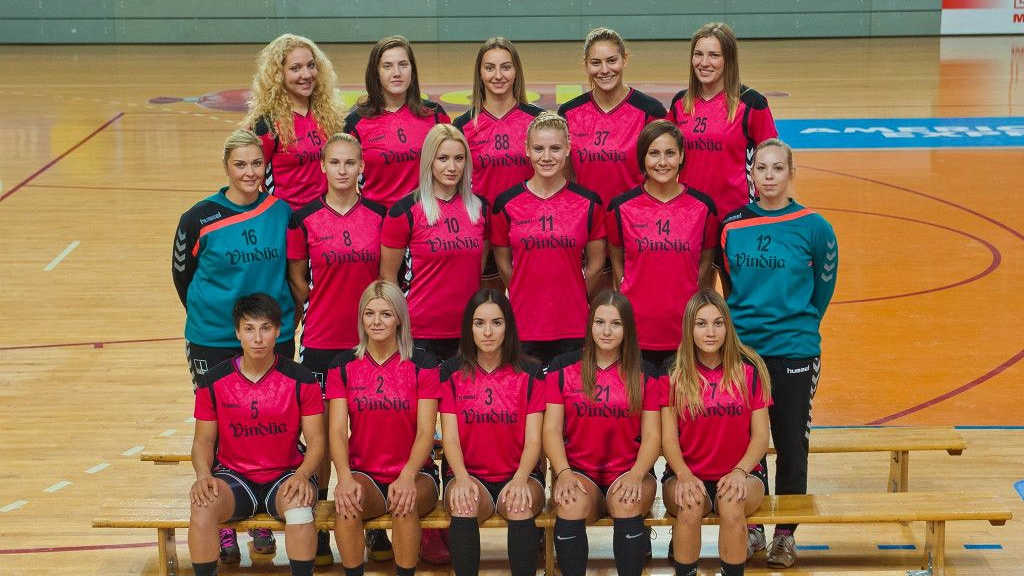                                   Hrvački klub „Vindija“                                 Ženski rukometni klub „Koka“Perspektivni sportaši Grada VaraždinaVaraždin se uistinu može pohvaliti sa velikim brojem kvalitetnih mladih sportaša koji dolaze iz vrlo širokog spektra sportova. Tako smo u prošloj sportskoj 2018.godini imali reprezentativce u streličarstvu, atletici, gimnastici, savate boksu, rukometu, nogometu, plivanju, skijanju, hrvanju, plesu, kajak/kanu…40.000 kuna bilo je namjenjeno za nagrade najboljim mladim sportašima Grada Varaždina, kao nagrada za njihov rad, no kao i podstrek za daljnje bavljenje kvalitetnim sportom.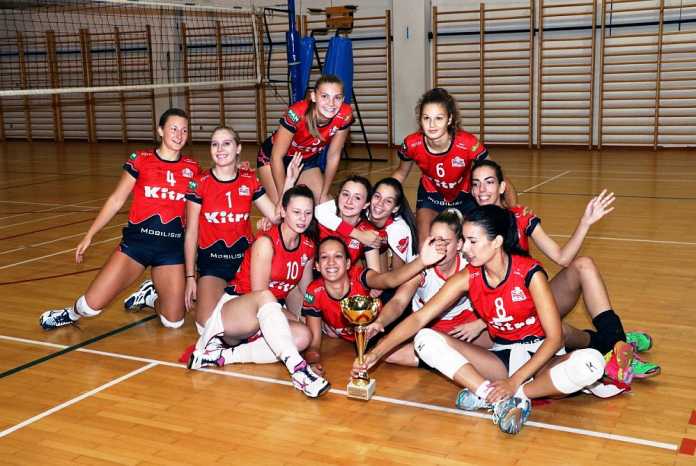 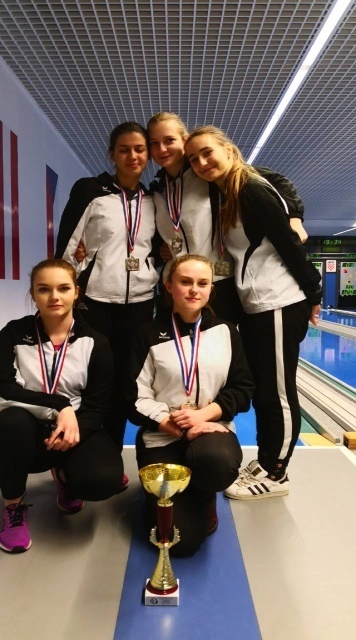 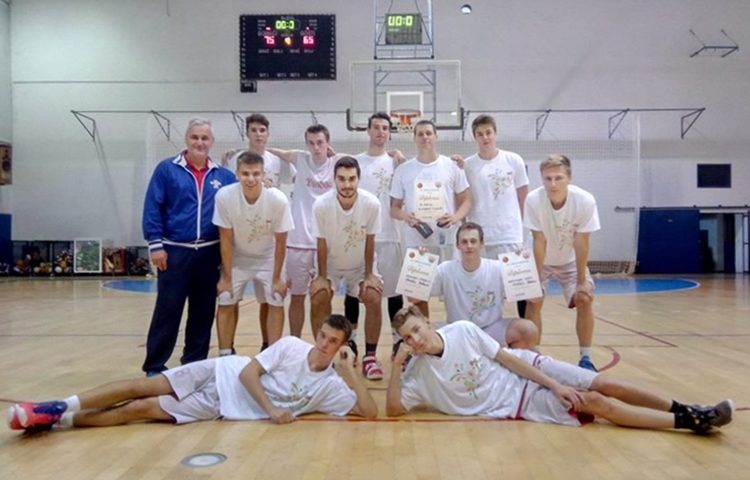     Odbojkaški klub „Kitro“         Ženski kuglački klub „Varaždin“   Košarkaški klub „Vindija“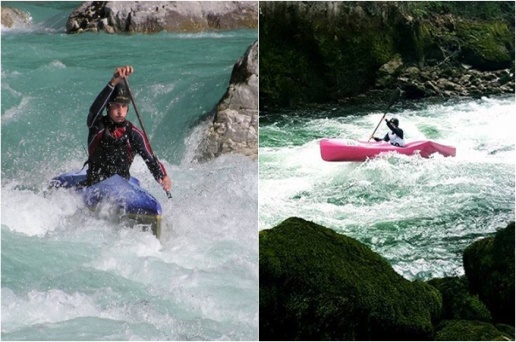 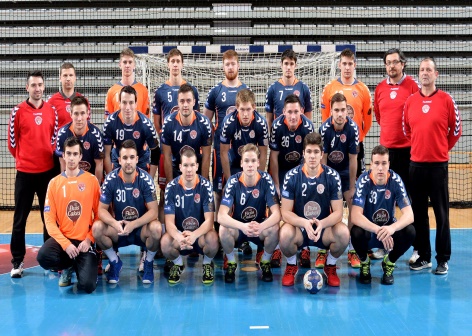 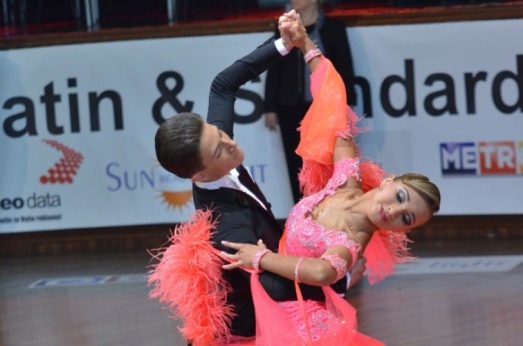                Kajak kanu klub „Varteks“          GRK „Varaždin 1930“             Sportski plesni klub „Varaždin“Sportske aktivnosti u organizaciji Zajednice sportskih udruga Grada Varaždina Sport, osim očuvanja zdravlja te stvaranja radnih i obrambenih sposobnosti, ima i značajnu društvenu ulogu. Ta uloga je prvenstveno usmjerena na odgojno obrazovne vrijednosti čime se djeci i mladima omogućuje da razviju svoje humane kvalitete i promiču autentične ljudske vrijednosti.Zbog nedvojbene vrijednosti sporta, on bi trebao bi biti dostupan svima koji se za sport odluče. Osim što je jedan od primarnih ciljeva bavljenja sportom postići što bolje rezultate u izabranoj grani sporta, smatra se da sport i bavljenje sportom mora imati za djecu i druge poruke, a osobito one koje imaju trajniju vrijednost. To su razvijanje pravilnog odnosa prema zdravlju, stvaranje navika i vrijednosti orijentacije o tome što, kako, koliko i zašto treba vježbati.Zajednica sportskih udruga Grada Varaždina, svjesna važnosti bavljenja sportom i primjerenom tjelovježbom, tijekom 2018. godine osmislila je, organizirala i provela niz programa za djecu predškolskog, osnovnoškolskog i srednjoškolskog uzrasta, kao i odraslih osoba: 17. Olimpijski festival dječjih vrtića Grada Varaždina18. varaždinska BiciklijadaSportski susret triju gradovaZimski sportski višebojVesela škola nogometaLjetni sportski višeboj41. Novogodišnja utrka Grada VaraždinaNastavljena je međunarodna suradnja sa susjednim nam državama, Slovenijom (Lendava) i Mađarskom (Zalaegerszeg) kroz projekt „Sportski susreti triju gradova“ - natjecanja srednjoškolaca u malom nogometu, košarci, atletici, odbojci, badmintonu i kuglanju, što se kontinuirano odvijalo tijekom godine, već 14. godinu zaredom. U projektima je ukupno sudjelovalo oko 1200 vrtićke djece, osnovnoškolaca i srednjoškolaca. Svi projekti bili su u potpunosti besplatni za sudionike.Kroz suradnju sa Udrugom kineziologa Grada Varaždina, radom na nekim od projekata omogućena je određena vrsta zarade i bavljenje profesijom do pronalaska i zasnivanja radnog odnosa nezaposlenim kineziolozima.Djeci je omogućeno bavljenje sportskim aktivnostima i kvalitetno popunjavanje slobodnog vremena te pružena mogućnost da upoznaju različite sportove, odluče se za treniranje pojedinog sporta i u konačnici cjeloživotnog rekreativnog bavljenja sportom.	17. olimpijski festival dječjih vrtića Grada Varaždina – prvi dan olimpijskog tjedna započeo je teniskim višebojem na terenima TK „Varteks“ gdje su sudjelovali mališani iz 10 dječjih vrtića. Sportska likovna radionica idućeg dana, s temom predstojećeg Svjetskog nogometnog prvenstva u Rusiji, okupila je mališane iz 11 vrtića, čije fotografije su poslane u Hrvatski nogometni savez kao podrška izborniku Zlatku Daliću i Vatrenima te objavljene na web stranici Hrvatskog nogometnog saveza. Spretnost vožnje biciklom, u suradnji sa postajom Prometne policije Varaždin i Hrvatskim autoklubom Varaždin, pokazana je trećeg dana, a mališani su učili i o prometnoj kulturi i sigurnosti u prometu te važnosti nošenja zaštitne kacige. Četvrtog dana mališani iz varaždinskih dječjih vrtića natjecali su se u plivanju ili hodanju u vodi, na varaždinskim Gradskim bazenima.Završnica 17. Olimpijskog festivala dječjih vrtića Grada Varaždina održana je na stadionu „Sloboda“, uz sudjelovanje 600-tinjak vrtićaraca iz 17 dječjih vrtića Grada Varaždina i pratnju 170 odgojiteljica. Mališani su se natjecali u atletskim disciplinama – trčanju na 50 metara, skoku u dalj, bacanju loptice i štafeti 4x25 metara - te nogometu i za djevojčice i dječake, uz neizostavnu podršku roditelja, baka, djedova i prijatelja malih sportaša.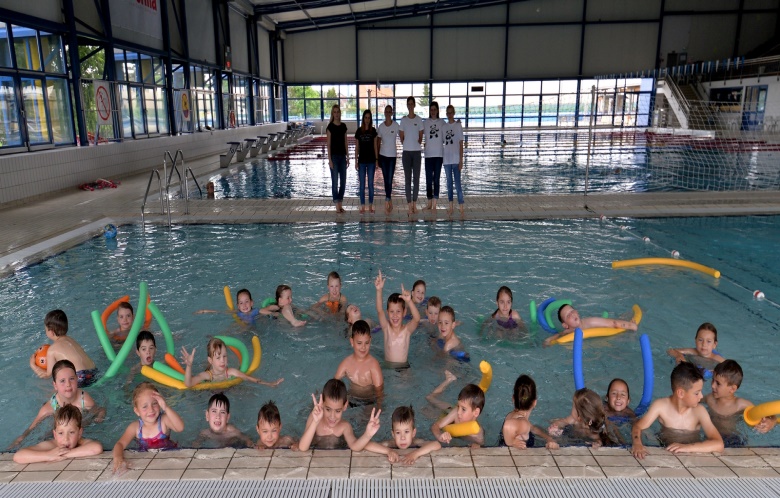 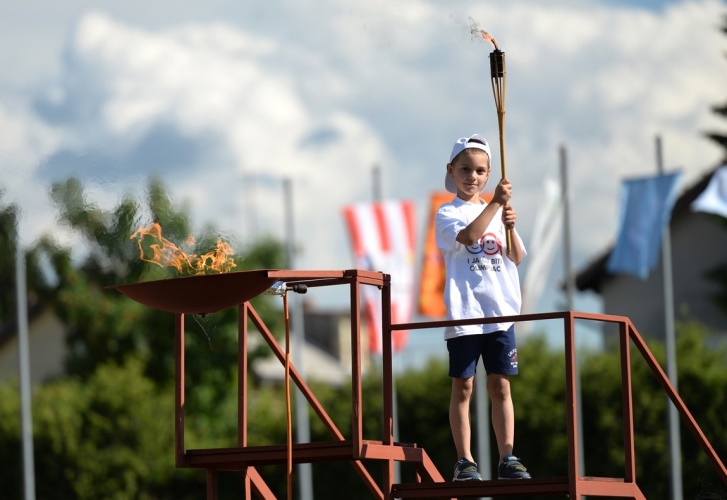            17. Olimpijski festival dječjih vrtića grada Varaždina – natjecanje u plivanju i finalno natjecanje18. varaždinska Biciklijada – odlična atmosfera, vožnja biciklom bez žurbe od Varaždina do Zelendvora te uživanje u prirodi i rekreaciji, bili su glavni motivi Biciklijade koja je još jednom ponijela epitet najmasovnije sportsko-rekreativne manifestacije ovakve vrste u Varaždinskoj županiji, ali i šire.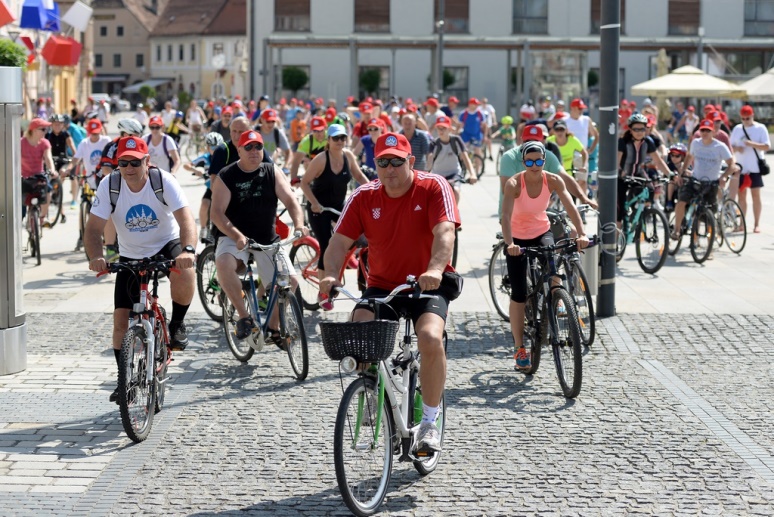 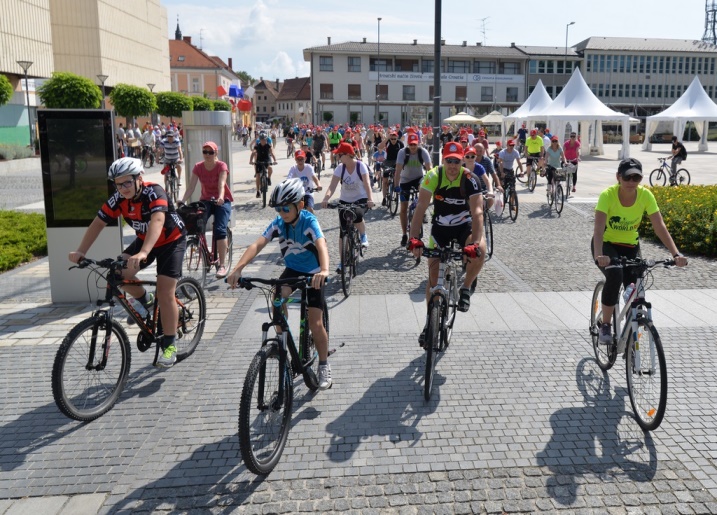            18. varaždinska BiciklijadaLjetni sportski višeboj - besplatni desetodnevni program za zainteresiranu djecu, na vanjskim i unutarnjim terenima Sportske dvorane u Graberju, pod vodstvom profesora kineziologije, za koji su osigurani svi rekviziti, svakoga dana i energetske pločice, voće i voda, završio je jednodnevnim izletom u Bašku Vodu na otoku Krku, o trošku Zajednice.Organizacijom sportskih aktivnosti za učenike tijekom ljetnog odmora kontinuirano brinemo o njima i njihovom vremenu, nudeći im sadržaje u vrijeme kada nema nastave. Cilj nam je dvojak, upoznati djecu sa sportom, treningom, sportskim natjecanjima i naposljetku fair playom, ali i utjecati na današnji veliki problem djece u razvoju – premalo aktivnosti i kretanja.Sportski susret triju gradova – četrnaestu godinu zaredom traje uspješna suradnja ZSUGV-a, Športne zveze Lendava i Sportske udruge iz Zalaegerszega pri čemu se srednjoškolci druže i odmjeravaju snage u sportskim disciplinama uz stručnu, sportsku potporu trener i kineziologa, ali i sklapaju prijateljstva i poznanstva. Varaždin je bio domaćin natjecanja u badmintonu i malom nogometu, Lendava u atletici i odbojci, a Zalaegerszeg u kuglanju i košarci. Iako je sam rezultat ovih susreta u drugom planu, spomenimo da su varaždinski srednjoškolci bili najuspješniji nakon sva tri susreta u šest sportova.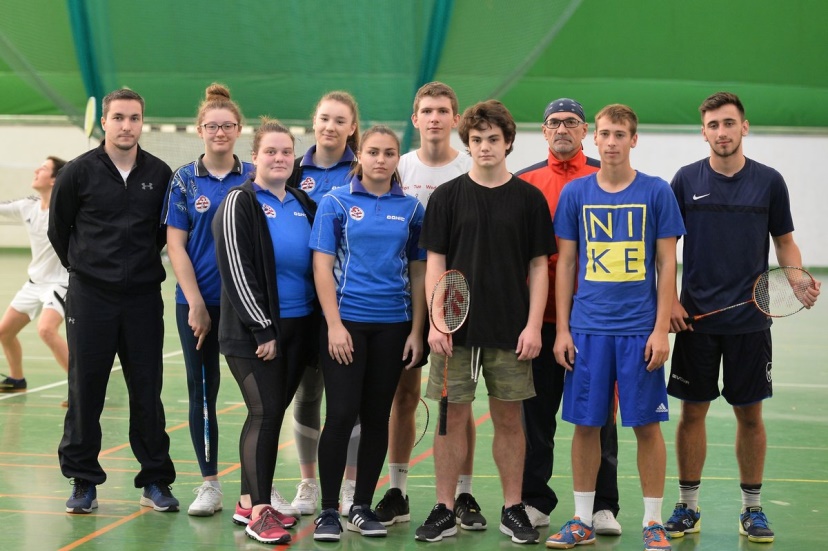 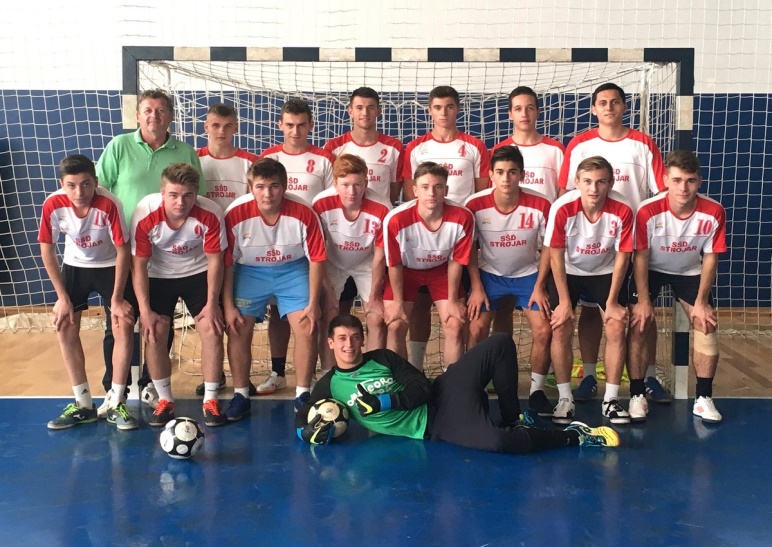 Sportski susret triju gradova – natjecanje u Varaždinu (badminton i mali nogomet)Zimski sportski višeboj – petu godinu za redom, tijekom zimskog odmora učenika, stotinjak sudionika Zimskog sportskog višeboja je besplatno, pod stručnim vodstvom kineziologa treniralo, usvajalo i usavršavalo tehnička i taktička znanja iz nekoliko sportova: rukomet, nogomet, košarka, odbojka, badminton, borilački sportovi, te se natjecalo u tim sportovima. Uz učenje pravila pojedinog sporta, neki su se odlučili za treniranje istih, dok su djeca stjecala i nova prijateljstva. Izletom na Ham-Pokojec, koji je uključio planinarenje, edukaciju o markacijama planinarskih puteva i orijentaciju u prirodi, kviz znanja, podjelu diploma i spomen majica, topli čaj i ručak u planinarskom domu, uspješno je završio 5. Zimski sportski višeboj.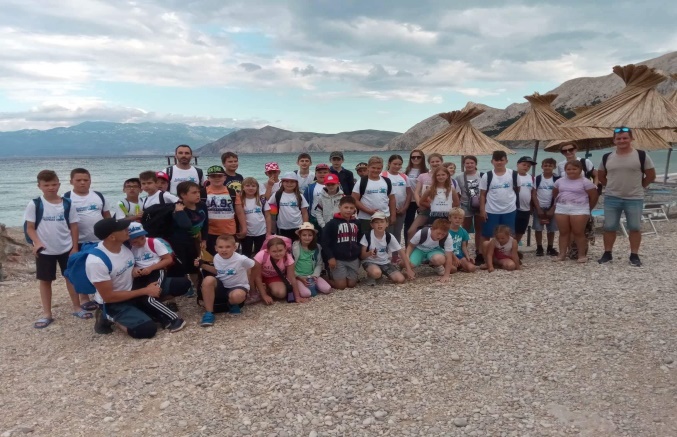 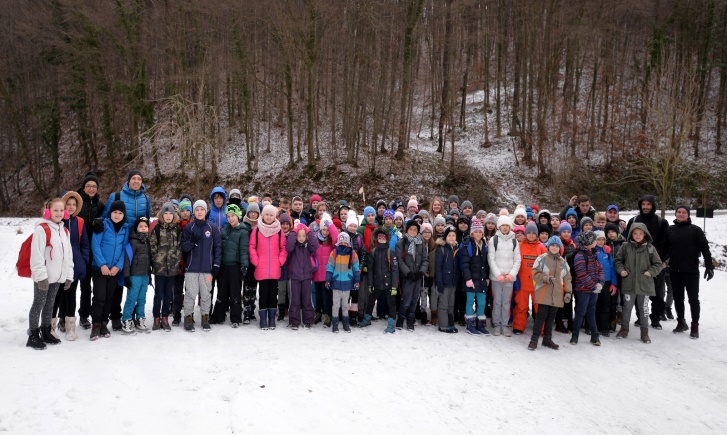                  Ljetni sportski višeboj-izlet na Krk                 Zimski sportski višeboj-izlet na Ham PokojecVesela škola nogometa – tradicionalno, provedena je i „Vesela škola nogometa“ na kojoj je sudjelovalo stotinjak učenika prvih do četvrtih razreda osnovnih škola. Uz vodstvo nogometnih trenera varaždinskih klubova, savladavali su osnove nogometne tehnike i sportske igre, te je održan završni nogometni turnir po „bon bon“ sustavu.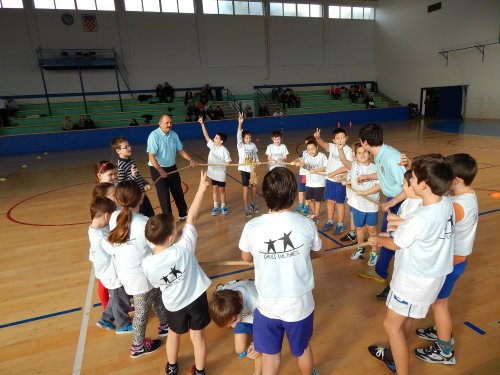 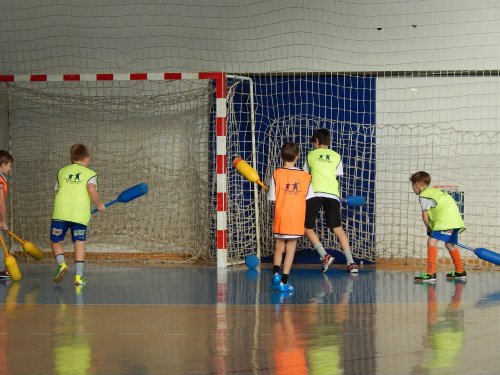 41. Novogodišnja utrka Grada Varaždina– Novogodišnja utrka jedan je od simbola Grada Varaždina, a u ponoć na prijelazu iz stare 2018. u novu 2019. godinu, imala je svoje 41. izdanje. S glavnog gradskog trga, gdje je organiziran varaždinski doček, u novu je godinu utrčalo više od 400 trkačica i trkača iz 10 zemalja.                                        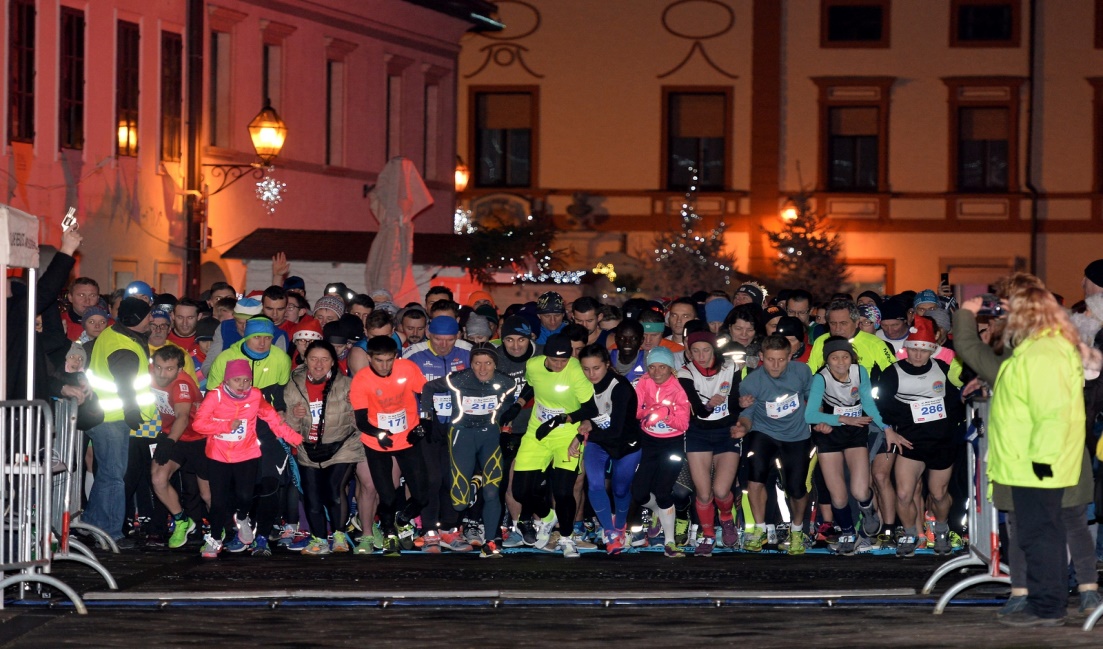 56. proglašenje sportaša Grada Varaždina – u organizaciji Zajednice sportskih udruga Grada Varaždina u Hrvatskom narodnom kazalištu u Varaždinu održana je svečanost proglašenja najboljih sportašica, sportaša, sportskih ekipa, najvećih sportskih nada, trenera, sportskog djelatnika, sportskog uzora Grada Varaždina za 2018. godinu te je dodijeljena nagrada za životno djelo. Sportaš Varaždina 2018. godine je Enes Garibović iz Športskog karate kluba „Varaždin“, sportašica Lucija Pokos iz Atletskog kluba „Sloboda“, muška ekipa Hrvački klub „Vindija“, a ženska ekipa Ženski rukometni klub „Koka“. Nagrada za životno djelo dodijeljena je Peri Paniću za postignuta sportska dostignuća kroz više od 40 godina aktivnog sportskog djelovanja i promidžbu sporta Grada Varaždina.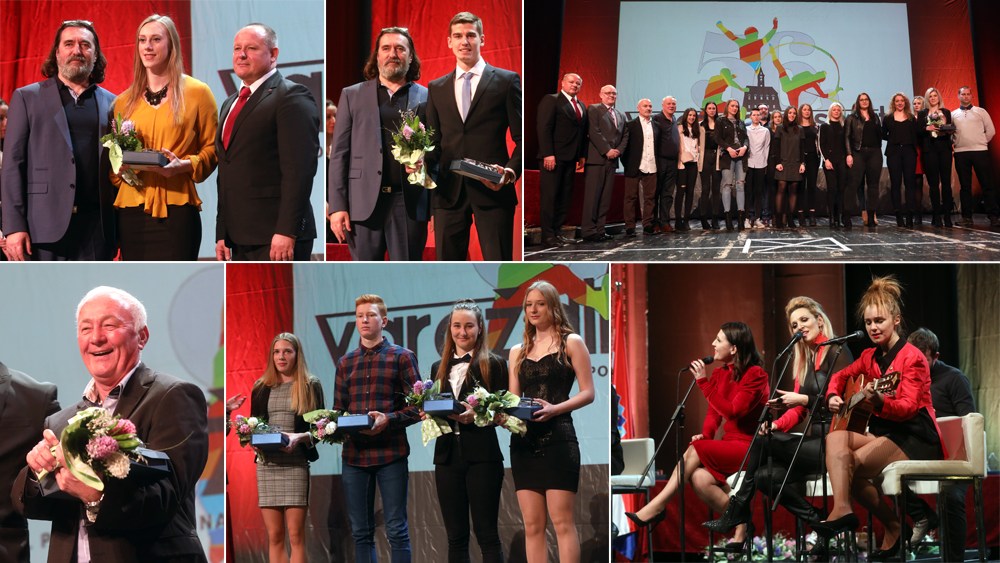 Ostala područja redovitog djelovanjaZajednica sportskih udruga davala je posebnu pozornost i na ostale aktivnosti kojima se trebaju osigurati dodatni prihodi za nesmetan rad u svim segmentima njezinog djelovanja. Velike sportske priredbe i manifestacije, kao i koncerti tijekom 2018. godine imale su za cilj popularizaciju varaždinskog sporta unutar naše države, ali i na međunarodnom planu. Tako je Zajednica sportskih udruga Grada Varaždina bila organizator ili suorganizator slijedećih sportskih događanja: 55. PROGLAŠENJE NAJBOLJIH SPORTAŠA GRADA VARAŽDINA ZA 2017. GODINU17. OLIMPIJSKI FESTIVAL DJEČJIH VRTIĆA GRADA VARAŽDINA18. VARAŽDINSKA BICIKLIJADA1. LJETNI SPORTSKI VIŠEBOJ 14. SPORTSKI SUSRETI TRIJU GRADOVA - VARAŽDIN, LENDAVA, ZALAEGERSZEG5. ZIMSKI SPORTSKI VIŠEBOJ 41. NOVOGODIŠNJA UTRKA GRADA VARAŽDINAPOMOGLI U REALIZACIJI VELIKIH SPORTSKIH PRIREDBI ODRŽANIH U VARAŽDINU U 2018.:ČETVRTFINALE SVJETSKE SKUPINE DAVIS CUPA U ARENI VARAŽDIN IZMEĐU HRVATSKE I KAZAHSTANA EUROPSKO SENIORSKO PRVENSTVO U RUKOMETU - SKUPINA DEUROPSKO KADETSKO PRVENSTVO U RUKOMETUPRIJATELJSKA KOŠARKAŠKA UTAKMICA HRVATSKA-SLOVENIJARUKOMET NA PIJESKU ZA ŽENE - ZAVRŠNICA PRVENSTVA HRVATSKEMEĐUNARODNI BASEBALL TURNIR „VINDI ISO SPORT“ KUP HRVATSKE „MEMORIJAL TOMISLAV KUZMIĆ“ MEMORIJAL „SINIŠA RAZLOG“ TROFEJ GRADA VARAŽDINA MINI GRAND PRIX „SVETI NIKOLA“MEMORIJAL „MIRKO ABRAMOVIĆ“ITTF PRO TOUR ZA KADETE I JUNIORE –STOLNI TENISŠPANCIRFEST TURNIRMEĐUNARODNI KARATE TURNIR „KUP SV. NIKOLE“VARAŽDINSKI POLUMARATON TROFEJ GRADA VARAŽDINAMEĐUNARODNI NOĆNI ATLETSKI MITING MEĐUNARODNI MEMORIJALNI RUKOMETNI TURNIR „KREŠIMIR PETANJEK“Svakako moramo naglasiti da je Zajednica suorganizator svih ligaških regionalnih (košarka, rukomet, nogomet, hrvanje…) i državnih (atletika, streličarstvo, hrvanje, stolni tenis, savate boks….) natjecanja, svih uzrasnih kategorija, koja se svaki vikend održavaju na objektima kojima upravlja Zajednica sportskih udruga Grada Varaždina.Financiranje i sufinanciranje programskih aktivnosti sportskih klubova članova Zajednice sportskih udruga Grada Varaždina Zajednica sportskih udruga Grada Varaždina financirala je i sufinancirala je rad sportskih udruga koje su u članstvu Zajednice kroz 13 različitih programskih područja. U raspodjeli financijskih sredstava,  kroz sva područja sporta participiralo je 75 sportskih udruga.Sve Odluke Skupštine i Izvršnog odbora oko dodjele i raspodjele sredstava donijete su jednoglasnim odlukama.Izuzetno je važno spomenuti da je Program javnih potreba Grada Varaždina u sportu za 2018.godinu realiziran u 100 % iznosu. Dakle sve ugovorene obveze Zajednice sportskih udruga Grada Varaždina prema sportskim  udrugama za 2018.godinu su realizirane u potpunosti.Sufinanciranje sportskih udruga provodilo se u vidu mjesečnih dotacija koje su isplaćivane na račune sportskih udruga koje su za sve ugovorene obveze dostavila izvješća o realiziranim programima.Financiranje odnosno sufinanciranje programa provodilo se prema odlukama o raspodjeli sredstava kako slijedi:Na 31. sjednici Skupštine Zajednice sportskih udruga Grada Varaždina održane 31. ožujka 2018. godine prihvaćena  je:ODLUKAO RASPODJELI SREDSTAVA  IZ STAVKA 1.1 PROGRAMA JAVNIH POTREBA U SPORTU GRADA VARAŽDINA ZA 2018. GODINU(Sportske škole)U Programu javnih potreba u sportu Grada Varaždina Razdjel:12 UO za društvene djelatnosti, Glava:12-1 UO za društvene djelatnosti, Program 77 – Sufinanciranje javnih potreba u sportu, Aktivnost: 770001 – Sufinanciranje sportskih udruga – članica Zajednice sportskih udruga Grada Varaždina u Programu 1.1 – Sportske škole  u 2018. godini, predviđena sredstva iznose 170.000,00 kn.Temeljem zaprimljenih prijava na Natječaj za sufinanciranje sportskih programa koji doprinose zadovoljavanju javnih potreba u sportu Grada Varaždina za 2018.godinu te sukladno Kriterijima za vrednovanje i stimuliranje rada sportskih škola donosimo sljedeći prijedlog raspodjele sredstava:Na 31. sjednici Skupštine Zajednice sportskih udruga Grada Varaždina održane 31. ožujka 2018. godine prihvaćena  je:                                                                                                             ODLUKAO RASPODJELI SREDSTAVA  IZ STAVKA 1.2 PROGRAMA JAVNIH POTREBA U SPORTU GRADA VARAŽDINA ZA 2018. GODINU (Nagrađivanje vrhunski kategoriziranih sportaša – I i II kategorija HOO-a, HPO-a ili HŠSG)U Programu javnih potreba u sportu Grada Varaždina Razdjel:12 UO za društvene djelatnosti, Glava:12-1 UO za društvene djelatnosti, Program 77 – Sufinanciranje javnih potreba u sportu, Aktivnost: 770001 – Sufinanciranje sportskih udruga – članica Zajednice sportskih udruga Grada Varaždina u Programu 1.2 – Vrhunski sportaši  u 2018. godini, predviđena sredstva iznose 200.000,00 kn.Temeljem zaprimljenih prijava na Natječaj za sufinanciranje sportskih programa koji doprinose zadovoljavanju javnih potreba u sportu Grada Varaždina za 2018.godinu te sukladno Pravilniku o dodjeli stipendija vrhunski kategoriziranim sportašima Grada Varaždina donosimo sljedeći prijedlog raspodjele sredstava: VRHUNSKI KATEGORIZIRANI SPORTAŠI GRADA VARAŽDINAPrema ovom prijedlogu  u stavci, vrhunski kategorizirani sportaši, raspoređeno je 159.000,00 kn a ostatak od 41.000,00  kn su rezervirana sredstva za eventualne nove vrhunski kategorizirane sportaše tijekom 2018.godine odnosno kategorizirane sportaše koji će obnoviti svoje kategorizacije. Na 31. sjednici Skupštine Zajednice sportskih udruga Grada Varaždina održane 31. ožujka 2018. godine prihvaćena  je: ODLUKA O RASPODJELI SREDSTAVA  IZ STAVKA 1.3  PROGRAMA JAVNIH POTREBA U SPORTU GRADA VARAŽDINA ZA 2018. GODINU (Nagrađivanje perspektivnih sportaša Grada Varaždina)U Programu javnih potreba u sportu Grada Varaždina Razdjel:12 UO za društvene djelatnosti, Glava:12-1 UO za društvene djelatnosti, Program 77 – Sufinanciranje javnih potreba u sportu, Aktivnost: 770001 – Sufinanciranje sportskih udruga – članica Zajednice športskih udruga Grada Varaždina u Programu 1.3 – Perspektivni sportaši  u 2018. godini, predviđena sredstva iznose 40.000,00 kn.PERSPEKTIVNI SPORTAŠI   (sportaši rođeni 2001.g. -2004.g.)Na 31. sjednici Skupštine Zajednice sportskih udruga Grada Varaždina održane 31. ožujka 2018. godine prihvaćena  je:ODLUKAO RASPODJELI SREDSTAVA  IZ STAVKA 1.4 PROGRAMA JAVNIH POTREBA U SPORTU GRADA VARAŽDINA ZA 2018. GODINU (Međunarodne, državne i memorijalne sportske priredbe u organizaciji sportskih udruga ili suorganizaciji sportskih udruga sa Zajednicom sportskih udruga Grada Varaždina)U Programu javnih potreba u sportu Grada Varaždina Razdjel:12 UO za društvene djelatnosti, Glava:12-1 UO za društvene djelatnosti, Program 77 – Sufinanciranje javnih potreba u sportu, Aktivnost: 770001 – Sufinanciranje sportskih udruga – članica Zajednice sportskih udruga Grada Varaždina u Programu 1.4 – Međunarodne, državne i memorijalne sportske priredbe u organizaciji sportskih udruga ili suorganizaciji sportskih udruga sa Zajednicom sportskih udruga Grada Varaždina  u 2018. godini, predviđena sredstva iznose 250.000,00 kn.Temeljem zaprimljenih prijava na Natječaj za sufinanciranje sportskih programa koji doprinose zadovoljavanju javnih potreba u sportu Grada Varaždina za 2018.godinu te sukladno važnosti, opsegu organizacije sportskih natjecanja te ostalim vidovima pomoći u organizaciji donosimo sljedeći prijedlog raspodjele sredstava: Na 31. sjednici Skupštine Zajednice sportskih udruga Grada Varaždina održane 31. ožujka 2018. godine prihvaćena  je:ODLUKAO RASPODJELI SREDSTAVA  IZ STAVKA 4.1. PROGRAMA JAVNIH POTREBA U SPORTUGRADA VARAŽDINA ZA 2018. GODINU(sufinanciranje sportskih udruga Grada Varaždinana temelju kriterija Zajednice sportskih udruga Grada Varaždina)U Programu javnih potreba u sportu Grada Varaždina Razdjel:12 UO za društvene djelatnosti, Glava:12-1 UO za društvene djelatnosti, Program 77 – Sufinanciranje javnih potreba u sportu, Aktivnost: 770001 – Sufinanciranje sportskih udruga – članica Zajednice sportskih udruga Grada Varaždina u Programu 4.1 – Sufinanciranje sportskih udruga Grada Varaždina na temelju kriterija 2018. godini, predviđena sredstva iznose 2.250.000,00 kn.Temeljem zaprimljenih prijava na Natječaj za sufinanciranje sportskih programa koji doprinose zadovoljavanju javnih potreba u sportu Grada Varaždina za 2018.godinu te sukladno Kriterijima za vrednovanje sportskih udruga Grada Varaždina, donosimo sljedeći prijedlog raspodjele sredstava:Na 31. sjednici Skupštine Zajednice sportskih udruga Grada Varaždina održane 31. ožujka 2018. godine prihvaćena  je: ODLUKAO RASPODJELI SREDSTAVA  IZ STAVKA 6.1 PROGRAMA JAVNIH POTREBA U SPORTU GRADA VARAŽDINA ZA 2018. GODINU (Sufinanciranje rada trenera za mlađe uzrasne kategorije)U Programu javnih potreba u sportu Grada Varaždina Razdjel:12 UO za društvene djelatnosti, Glava:12-1 UO za društvene djelatnosti, Program 77 – Sufinanciranje javnih potreba u sportu, Aktivnost: 770001 – Sufinanciranje sportskih udruga – članica Zajednice sportskih udruga Grada Varaždina u Programu 6.1 – Sufinanciranje rada trenera za mlađe uzrasne kategorije u 2018. godini, predviđena sredstva iznose 690.000,00 kn. Temeljem zaprimljenih prijava na Natječaj za sufinanciranje sportskih programa koji doprinose zadovoljavanju javnih potreba u sportu Grada Varaždina za 2018.godinu te sukladno kriterijima (najviši rang natjecanja, članstvo, rezultati na međunarodnim natjecanjima) donosimo sljedeći prijedlog raspodjele sredstava:       Načini i uvjeti  isplate sredstava definirat će se nakon utvrđenog statusa trenera u sportskoj udruzi kojoj su sredstva namijenjena.Na 31. sjednici Skupštine Zajednice sportskih udruga Grada Varaždina održane 31. ožujka 2018. godine prihvaćena  je:ODLUKA O RASPODJELI SREDSTAVA  IZ STAVKA 8. PROGRAMA JAVNIH POTREBA U SPORTU GRADA VARAŽDINA ZA 2018. GODINU (Sportske aktivnosti osoba sa teškoćama u razvoju i osoba sa invaliditetom)U Programu javnih potreba u sportu Grada Varaždina Razdjel:12 UO za društvene djelatnosti, Glava:12-1 UO za društvene djelatnosti, Program 77 – Sufinanciranje javnih potreba u sportu, Aktivnost: 770001 – Sufinanciranje sportskih udruga – članica Zajednice sportskih udruga Grada Varaždina u Programu 8. – Sportske aktivnosti osoba sa teškoćama u razvoju i osoba sa invaliditetom u 2018. godini, predviđena sredstva iznose 100.000,00 kn.	Temeljem zaprimljenih prijava na Natječaj za sufinanciranje sportskih programa koji doprinose zadovoljavanju javnih potreba u sportu Grada Varaždina za 2018.godinu te sukladno potrebama  donosimo sljedeći prijedlog raspodjele sredstava: SAVEZ SPORTSKIH KLUBOVA OSOBA S INVALIDITETOM GRADA VARAŽDINAUdruge članice:Kuglački klub «Viseća kuglana» osoba sa invaliditetomŠahovski klub osoba sa invaliditetomStolnoteniski klub osoba sa invaliditetomRibolovni klub osoba sa invaliditetom „Hvidra“Pikado klub osoba sa invaliditetomBoćarski klub «Hvidra» osoba sa invaliditetomBoćarski klub cerebralne i dječje paralize VaraždinKošarkaški klub „OSI“ Varaždin“Plivački klub „Vidra“VARAŽDINSKI SPORTSKI SAVEZ GLUHIH Udruge članice:Varaždinsko športsko društvo gluhihStreljački klub gluhihKuglački klub gluhihŠPORTSKA UDRUGA SLIJEPIH PRIJEDLOG RASPODJELE  SREDSTAVA :Na 31. sjednici Skupštine Zajednice sportskih udruga Grada Varaždina održane 31. ožujka 2018. godine prihvaćena  je:ODLUKA O RASPODJELI SREDSTAVA  IZ STAVKA 10. PROGRAMA JAVNIH POTREBA U SPORTU GRADA VARAŽDINA ZA 2018. GODINU (Sufinanciranje troškova održavanja i funkcioniranja gradskih sportskih građevina kojima upravljaju ostale sportske udruge)U Programu javnih potreba u sportu Grada Varaždina Razdjel:12 UO za društvene djelatnosti, Glava:12-1 UO za društvene djelatnosti, Program 77 – Sufinanciranje javnih potreba u sportu, Aktivnost: 770001 – Sufinanciranje sportskih udruga – članica Zajednice sportskih udruga Grada Varaždina u Programu 10. Sufinanciranje troškova održavanja i funkcioniranja gradskih sportskih građevina kojima upravljaju ostale sportske udruge u 2018. godini, predviđena sredstva iznose 230.000,00 kn.Temeljem zaprimljenih prijava na Natječaj za sufinanciranje sportskih programa koji doprinose zadovoljavanju javnih potreba u sportu Grada Varaždina za 2018.godinu te sukladno iskazanim troškovima,  donosimo sljedeći prijedlog raspodjele sredstava:Na 31. sjednici Skupštine Zajednice sportskih udruga Grada Varaždina održane 31. ožujka 2018. godine prihvaćena  je:ODLUKAO RASPODJELI SREDSTAVA  IZ STAVKA 11 PROGRAMA JAVNIH POTREBA U SPORTU GRADA VARAŽDINA ZA 2018. GODINU(Sufinanciranje cijene sata korištenja gradskih školskih sportskih dvorana osnovnih škola za programe treninga mlađih uzrasnih kategorija )U Programu javnih potreba u sportu Grada Varaždina Razdjel:12 UO za društvene djelatnosti, Glava:12-1 UO za društvene djelatnosti, Program 77 – Sufinanciranje javnih potreba u sportu, Aktivnost: 770001 – Sufinanciranje sportskih udruga – članica Zajednice sportskih udruga Grada Varaždina u Programu 11 – Sufinanciranje cijene sata korištenja gradskih školskih sportskih dvorana osnovnih škola za programe treninga mlađih uzrasnih kategorija u 2018. godini, predviđena sredstva iznose 75.000,00 kn.Temeljem zaprimljenih prijava na Natječaj za sufinanciranje sportskih programa koji doprinose zadovoljavanju javnih potreba u sportu Grada Varaždina za 2018.godinu te sukladno iskazanim potrebama za korištenjem dvorana gradskih osnovnih škola te raspoloživim sredstvima  donosimo sljedeći prijedlog raspodjele sredstava:Na 31. sjednici Skupštine Zajednice sportskih udruga Grada Varaždina održane 31. ožujka 2018. godine prihvaćena  je:ODLUKAO RASPODJELI SREDSTAVA  IZ STAVKA 12. PROGRAMA JAVNIH POTREBA U SPORTU GRADA VARAŽDINA ZA 2018. GODINU (Financiranje godišnje cijene sata korištenja Gradskih bazena „Varaždin“za sportske udruge, članice Zajednice sportskih udruga Grada Varaždina)U Programu javnih potreba u sportu Grada Varaždina Razdjel:12 UO za društvene djelatnosti, Glava:12-1 UO za društvene djelatnosti, Program 77 – Sufinanciranje javnih potreba u sportu, Aktivnost: 770001 – Sufinanciranje sportskih udruga – članica Zajednice sportskih udruga Grada Varaždina u Programu 12. – Financiranje godišnje cijene sata korištenja Gradskih bazena „Varaždin“za sportske udruge, članice Zajednice sportskih udruga Grada Varaždina u 2018. godini, predviđena sredstva iznose 150.000,00 kn. 	Temeljem zaprimljenih prijava na Natječaj za sufinanciranje sportskih programa koji doprinose zadovoljavanju javnih potreba u sportu Grada Varaždina za 2018.godinu te sukladno potrebama sportskih udruga,  donosimo sljedeću raspodjelu  sredstava: Preostala sredstva u iznosu od 8.560,00 kn iskoristit će se tijekom godine za organizaciju sportskih natjecanja udruga članica Zajednice sportskih udruga Grada Varaždina koje svoje aktivnosti provode na Gradskim bazenima.Sredstva za financiranje godišnje cijene sata korištenja Gradskih bazena Varaždin za članice Zajednice sportskih udruga Grada Varaždina, osigurana su u Programu javnih potreba u sportu Grada Varaždina za 2018.godinu za navedeni  fond sati.Sve troškove korištenja bazena iznad predviđenog godišnjeg fonda sati  sportski klubovi snose sami.Predsjednik Zajednice sportskih udruga Grada Varaždina:Mr.sc. Alen Runac, prof.10.Sportski objekti i ulaganja u objekte kojima upravlja Zajednica sportskih udruga Grada VaraždinaZajednica sportskih udruga Grada Varaždina upravlja sa šest najvećih sportskih objekata u Gradu Varaždinu (osim gradske dvorane „Varaždin“). Na održavanju, dežurstvima, sitnom investicijskom održavanju i čišćenju radi 13 zaposlenika i voditelj sportskih objekata. Sportska dvorana „Graberje“, otvorena je za školsku nastavu od 6,00 sati (radi čišćenja) do 23,00 sata sportskim udrugama za treninge. Sportski centar „Sloboda“ i Nogometni stadion „Varteks“ otvoreni su za sportske udruge i nekoliko sati tjedno školske nastave od 7,00 do 23,00 sata. Zajednica sportskih udruga Grada Varaždina brine o 146.000 m2 vanjskih travnatih površina koje se kroz vrijeme vegetacije kose i uređuju do tri puta tjedno. Djelatnici Zajednice održavaju, čiste i popravljaju kvarove u 10.991,82 m2 zatvorenih sportskih i kancelarijskih površina.	Prema Ugovorima između Grada Varaždina i Zajednice sportskih udruga, Zajednica  upravlja slijedećim objektima;Sportska dvorana „Graberje“  balon I i balon II, te mala dvorana u aneksu jug,Sportski centar „Sloboda“,Sportski centar „Srednjoškolac“,Nogometni stadion „Varteks“ i Nogometno igralište HrašćicaNogometno igralište Jalkovec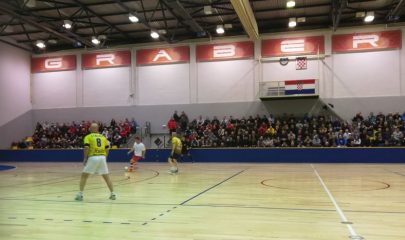 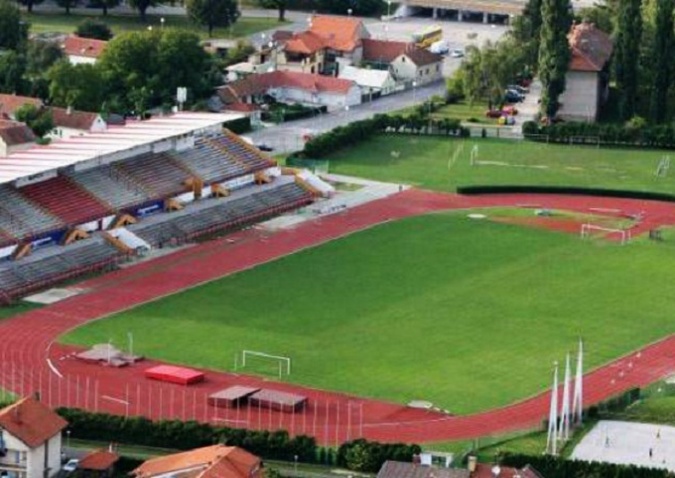                        Sportska dvorana „Graberje“                                              Sportski centar „Sloboda“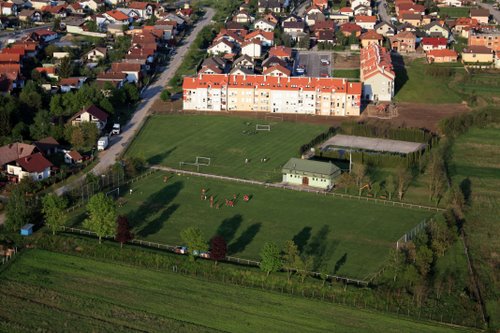 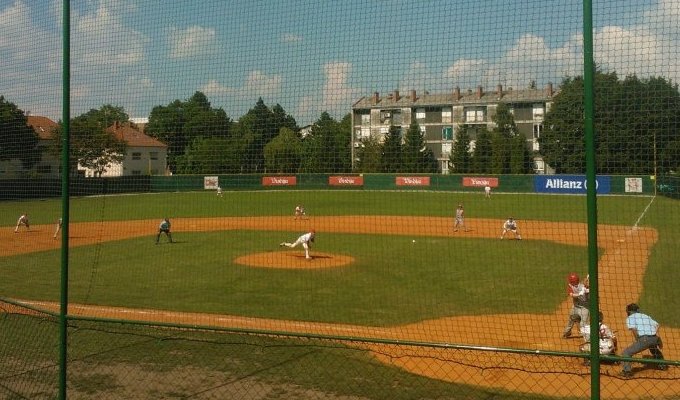                     Nogometno igralište Hrašćica                                           Sportski centar „Srednjoškolac“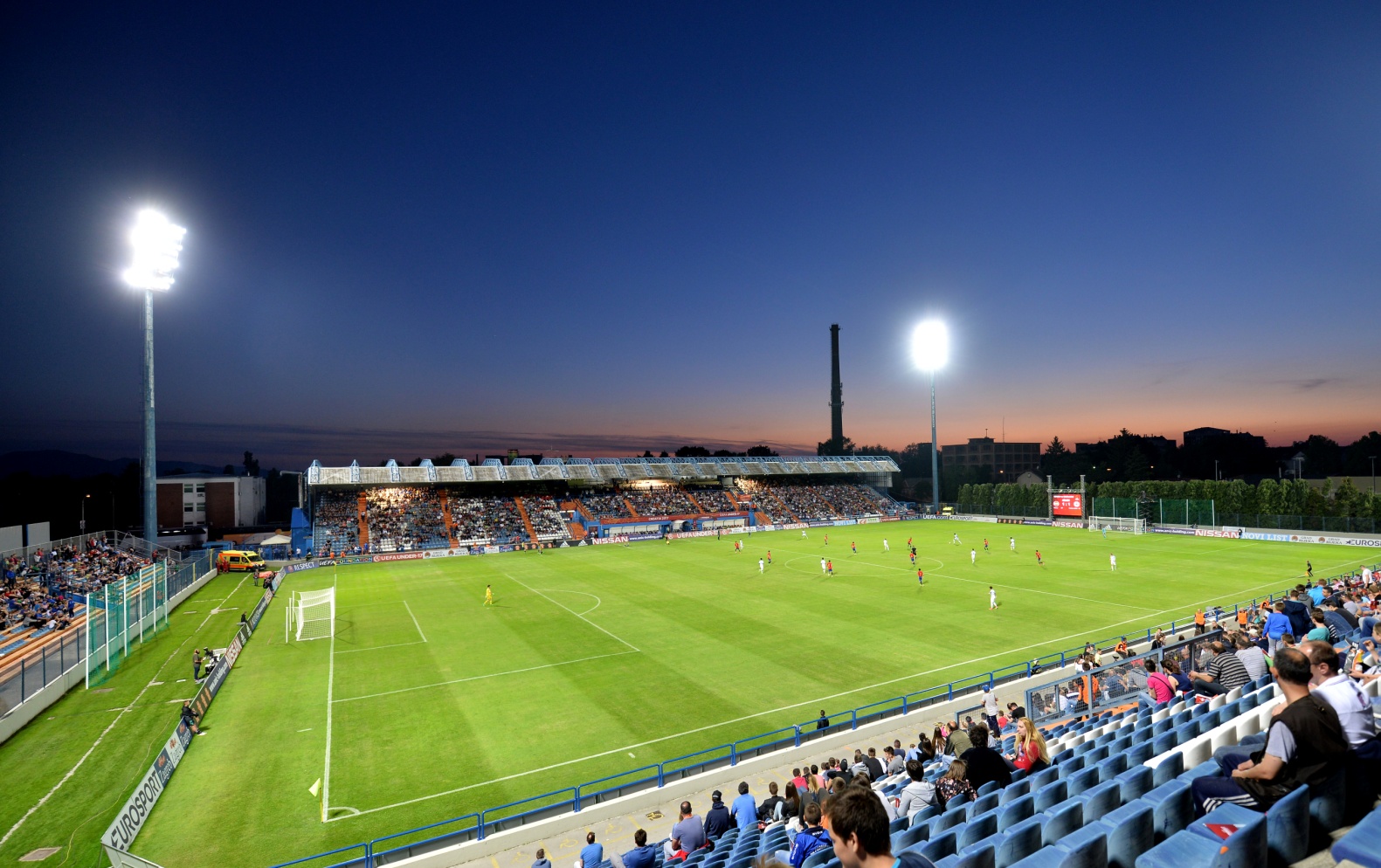             Nogometni stadion „Varteks“                                           Svi navedeni objekti su izgrađeni ili ozbiljno rekonstruirani krajem osamdesetih godina prošlog stoljeća, osim „Balona 1“ i „Balona 2“ uz dvoranu „Graberje“ koji su izgrađeni devedesetih godina prošlog stoljeća ali su i oni po roku trajanja materijala pokrova (10 godina) već za zreli za ozbiljnu rekonstrukciju. Činjenica da su objekti veoma stari i slabo održavani, ozbiljno upozorava na:Visoke energetske troškove, jer su objekti  građeni po „starim“, „blažim“ energetskim zahtjevima i u eksploataciji su veoma „rastrošni“ i veoma slabo održavani.Troškovi održavanja objekata veoma su visoki, jer se zbog „manjka“ sredstava  vlasnika dosadašnje gospodarenje na održavanju bilo je uglavnom interventno.Napravljen je plan održavanja i rekonstrukcije vitalnih dijelova objekata kao zamjena stolarije, obnova pripreme sanitarne tople vode, obnova sustava zagrijavanja, zamjena rasvjetnih tijela „štedljivima“, obnova propalih hidroizolacija , obnova toplinskih izolacija te pojačanog redovitog održavanja svih instalacija, dijelova objekata i vanjskih terena.Na objektima se vrši preventivno održavanje uređaja i opreme prema planu održavanja, kao i servisno održavanje (otklanjanje kvarova, briga oko servisiranja opreme čiji popravak mogu obavljati isključivo ovlašteni servisi, zamjena dotrajale armature i dijelova) te interventno održavanje u slučaju nepredviđenih kvarova, interventna zamjena dijelova instalacije, uređaja i armature kod izvanrednih kvarova u najkraćem mogućem roku od dojave kako bi funkcioniranje objekata bilo sa što manje prekida.Organizacijom u vrijeme rada sportskih objekata u objektu dežura po jedan djelatnik koji brine o svim tehničkim postrojenjima potrebnim za ugodan boravak sportaša ili učenika (sanitarna topla voda, rasvjeta, grijanje, ventilacija), te brine o redu i čistoći u objektu i kontrolira ponašanje korisnika. U situacijama organizacije većih priredbi (koncerti, velike sportske priredbe, sajmovi ili slično) na uređivanju i pripremanju dvorane rade gotovo svi zaposlenici (po potrebi i noću). Također u izvanrednim situacijama kvarova ili većih rekonstrukcija, zaposlenici otklanjaju kvarove i pripremanju objekta za ispravni pogon. 	Naporima u organizaciji rada uspješno se izvršavaju svi postavljeni zadaci, uz evidentni manjak djelatnika. Na održavanju objekata  radi 13 djelatnika od kojih je jedan na dugotrajnom bolovanju a prema procjeni u sistematizaciji  poslova za funkcioniranje je potrebno 16 djelatnika. Sa svakim godišnjim odmorom ili bolovanjem djelatnika postoje ozbiljne poteškoće izvršavanju svih neophodnih zadataka, pa je potrebno popuniti svih 16 predviđenih radnih mjesta na održavanju objekata.Djelatnici na održavanju objekta i vanjskih terena na dežurstvu rade i poslove redovitog higijenskog čišćenje objekata (nema posebnih čistača objekata), sitnih popravaka na održavanju i veći dio investicijskog održavanja. Struke i vještine djelatnika su postavljene  tako da su svih potrebnih struka koje su neophodno potrebne za zahtjevnije radove na investicijskom održavanju. Izvršena je  sanacija prostora saune na sportskom centru „Sloboda“.III ZAKLJUČAK	Sportska 2018. godina bila je vrlo uspješna godina za Grad Varaždin. Mnogi uspjesi naših sportaša na europskim i svjetskim natjecanjima i u domaćem prvenstvu samo u potvrda da se u klubovima i udrugama odlično radilo gdje je stasao veliki broj mladih nadarenih sportaša (plivanje, hrvanje, borilački sportovi, atletika, rukomet) čije vrijeme tek dolazi. Nova strategija razvoja varaždinskog sporta bit će prava vodilja i putokaz za razvitak i boljitak varaždinskog sporta gdje glavni sadržaj čine mlađe uzrasne kategorije. Nema sumnje, na sportu varaždinsku scenu dolazi novi,mladi val varaždinskih sportaša; nadarenih, ambicioznih, punih vjere u sebe i vlastiti uspjeh.	Kao i dosadašnjih godina veliki teret u klubovima podnijeli su sportski entuzijasti, zaljubljenici u sport u mnogim sredinama čiji požrtvovni rad i ljubav do kluba je bio čvrst temelj i oslonac mlađih uzrasnih kategorija da im se omoguće čim bolji uvjeti za sportske aktivnosti.Veliki doprinos uspješnoj sportskoj 2018. godine dale su i gradske strukture Grada Varaždina u neizmjernoj financijskoj pomoći i odličnoj suradnji, gdje su imali sluha za sva sportska zbivanja u Gradu Varaždinu, a isto tako sve sportske programe varaždinskih klubova sa čime su dali punu potporu razvoju varaždinskog sporta gdje i rezultati nisu izostali.Stručne službe Zajednice sportskih udruga Grada VaraždinaRED.BRNAZIV SPORTSKE UDRUGESUFINANCIRANJE RADA  ŠKOLA1PLIVAČKI KLUB BAROK6.209,072NOGOMETNI KLUB VARAŽDIN5.959,743GIMNASTIČKI KLUB VINDIJA5.656,904ŽENSKI RUKOMETNI KLUB KOKA5.127,275HRVAČKI KLUB VINDIJA4.932,866TENISKI KLUB VARAŽDIN 11814.879,367NOGOMETNI KLUB SLOBODA ŠKOLA NOGOMETA4.777,948ODBOJKAŠKI KLUB KITRO4.755,409NOGOMETNI KLUB VARTEKS4.665,2010TENISKI KLUB VARTEKS4.518,7611ATLETSKI KLUB SLOBODA4.417,3412RUKOMETNI KLUB VARAŽDIN4.406,0713DRUŠTVO ZA SPORT I REKREACIJU LUMEN4.394,8014BASEBALL KLUB VINDIJA4.372,2715GRK VARAŽDIN 1930.4.308,5216DRUŠTVO SPORTSKE REKREACIJE SPORTSKA ABECEDA4.282,1217NOGOMETNI KLUB MLADOST BIŠKUPEC3.887,7118STOLNOTENISKI KLUB VARAŽDIN3.662,3419ŠPORTSKI KARATE KLUB VARAŽDIN3.605,9920KLUB ZA SPORT I REKREACIJU BRAVO3.459,5021KOŠARKAŠKI KLUB VINDIJA3.380,6222KAJAK KANU KLUB VARTEKS3.341,1423NOGOMETNI KLUB PLITVICA GOJANEC3.290,4724PLESNI STUDIO TAKT3.279,2025SAVATE KLUB FC KOVAČIĆ3.267,9326ŠAHOVSKO DRUŠTVO VARAŽDIN3.253,8227SAVATE KLUB OMEGA 3.245,3928SPORTSKI PLESNI KLUB VALCER3.245,3929NOGOMETNI KLUB ZELENGAJ3.211,5930STOLNOTENISKI KLUB IGEA ŽELJEZNIČAR3.155,2431HRVATSKO PLANINARSKO DRUŠTVO MIV3.042,5632VATERPOLO KLUB GARESTIN2.997,4833STOLNOTENISKI KLUB STARR2.974,9434STRELIČARSKI KLUB CEKIN2.878,3035STRELJAČKO DRUŠTVO VARAŽDIN2.817,1836BOKSAČKI KLUB OMEGA2.794,6437MALI ATLETSKI KLUB2.788,1538SPORTSKI PLESNI KLUB VARAŽDIN2.783,3839BICIKLISTIČKO DRUŠTVO SLOGA2.754,4340ŠPORTSKO RIBOLOVNI KLUB VARAŽDIN2.641,6641SHITO RYU KARATE DO2.607,8542VARAŽDINSKI STRELIČARSKI KLUB2.585,3143ŠPORTSKO DRUŠTVO MLADOST 2.540,2444KUGLAČKI KLUB ŽELJEZNIČAR2.506,4345KICKBOXING KLUB MLADOST2.190,9146ŽENSKI KUGLAČKI KLUB VARAŽDIN2.090,9147UDRUGA ZA BORILAČKE VJEŠTINE TAEKWONDO KLUB SOKOL2.055,68UKUPNO170.000,00KLUBIME I PREZIMEKATEGORIJA HOO-AVRIJEDI DOBROJ BODOVAODOBRENI IZNOS ATLETSKI KLUB „SLOBODA“KRISTINA DUDEKII01.07.2017. – 30.06.2019.13012.000,00GABRIJEL STOJANOVIĆI01.07.2017.-30.06.2019.13012.000,00LUCIJA POKOSI01.01.2016. - 31.12.2019.13024.000,00STRELJAČKO DRUŠTVO „VARAŽDIN“TANJA PERECI01.04.2015. - 31.03.2019.12024.000,00VIDA PUŠKADIJAI (HŠSG)01.09.2017. – 31.08.2021.7510.000,00SKIJAŠKI KLUB „VARAŽDIN“ISTOK RODEŠII01.04.2016. - 31.03.2018.1003.000,00ŠPORTSKI KARATE KLUB „VARAŽDIN“ENES GARIBOVIĆI01.06.2017. - 31.05.2021.14024.000,00KUGLAČKI KLUB GLUHIH „VARAŽDIN“IGOR KOLARIĆI (HŠSG)01.09.2016. - 31.08.2020.7510.000,00ŠPORTSKO RIBOLOVNI KLUB „VARAŽDIN“IVICA BONINO HASANI (HPO)01.07.2017. – 30.06.2021.7510.000,00VARAŽDINSKI SPORTSKI SAVEZ GLUHIHIVAN PAJIĆI (HŠSG)01.06.2016.-30.06.2020.7510.000,00JAKOV KOLARIĆI (HŠSG)01.09.2017.-31.08.2021.7510.000,00STRELJAČKI KLUB GLUHIH VARAŽDINMILAN LUGARIĆI (HŠSG)01.10.2015. - 01.10.2019.7510.000,00UKUPNO:159.000,00Red.brIme i prezime sportašaSportski klubOdobreni izos u 2018.1.Tena KovačekStolnoteniski klub “Varaždin“ Varaždin3.076,922.Mateo ŽugecGimnastički klub „Vindija“ Varaždin3.076,923.Emanuel ŠpremSavate klub „Fight club Kovačić“3.076,924.Lara HrašćanecTenis klub „Varteks“3.076,925.Maks Kostić FerčekTenis klub „Varaždin 1181“3.076,926.Roko BengeriKajak kanu klub „Varteks“ Varaždin3.076,927.Edi KelemenićHrvački klub „Vindija“ Varaždin3.076,928.Martina ŠtefinecPlivački klub „Barok“ Varaždin3.076,929.Ana MajdakAtletski klub „Sloboda“ Varaždin3.076,9210.Amanda MlinarićVaraždinski streličarski klub3.076,9611.Petar ŽalacBaseball klub „Vindija“ Varaždin3.076,9212.Doroteja KontrecŽenski rukometni klub „Koka“3.076,9213.Valentino BečeheliAtletski klub „Sloboda“3.076,92UKUPNO: 40.000,00ZAJEDNICA SPORTSKIH UDRUGA GRADA VARAŽDINA41. NOVOGODIŠNJA UTRKA – 31.12.25.000,00ZAJEDNICA SPORTSKIH UDRUGA GRADA VARAŽDINAPROGLAŠENJE SPORTAŠA GRADA VARAŽDINA30.000,00ATLETSKI KLUB „SLOBODA“MEĐUNARODNI ATLETSKI MITING – ATLETIKA POD ZVIJEZDAMA3.000,00ATLETSKI KLUB „VARAŽDIN“IZBORNA UTRKA ZA REPREZENTACIJU HRVATSKE 22.04.2018. 2.000,00BASEBALL KLUB „VINDIJA“21. MEĐUNARODNI BASEBALL TURNIR „VINDI ISO SPORT“ – 8./9.mj10.000,00SAVATE KLUB FIGHT CLUB „KOVAČIĆ“CROATIA SAVATE OPEN – WORLD CUP6.000,00GIMNASTIČKI KLUB „VINDIJA“26. POJEDINAČNO I EKIPNO PRVENSTVO HRVATSKE – 14.-15.10.4.000,00HRVAČKI KLUB „VINDIJA“KUP HRVATSKE „MEMORIJAL TOMISLAV KUZMIĆ“ – 01.12.2018.11.000,00ŠPORTSKO RIBOLOVNI KLUB VARAŽDINMEMORIJAL ŽELJKA TRBOVIĆA 29.07. 2018.3.000,00KAJAK KANU KLUB  „VARTEKS“MEMORIJAL „SINIŠE RAZLOGA“ – 1.5.4.000,00KAJAK KANU KLUB „VARTEKS“VARAŽDINSKI MARATON – 30.09.20184.000,00NOGOMETNI KLUB VARAŽDINŠPANCIRFEST KUP10.000,00SPORTSKI PLESNI KLUB „VALCER“TROFEJ GRADA VARAŽDINA – 06.10.2018.8.000,00PLIVAČKI KLUB „BAROK“8. MINI GRAND PRIX „SVETI NIKOLA“ – 6.12.4.000,00UDRUGA RUKOMETNIH VETERANA8.MEĐUNARODNI TURNIR „KREŠIMIR PETANJEK“3.000,00SSU SVEUČILIŠ. „SJEVER“MEĐUNARODNI STUDENTSKI DAN SPORTA – 10.09.2018.3.000,00SHITO RYU KARATE DO 4. MEĐUNARODNI SHITO RYU KUP VARAŽDIN 08.12.2018.2.000,00SSU SVEUČILIŠ. „SJEVER“PH 2018, BADMINTON, STREET KOŠARKA, STOLNI TENIS7.000,00SPORTSKO PLESNI KLUB „VARAŽDIN“CROATIA OPEN – 2.12.8.000,00STOLNOTENISKI KLUB „STARR“PRVENSTVO HRVATSKE ZA MLAĐE SENIORE I SENIORKE 4.000,00STOLNOTENISKI KLUB „VARAŽDIN“ITTF – CRO YOUTH OPEN – 12.-16.09.2018.30.000,00STOLNOTENISKI KLUB „VARAŽDIN“MEMORIJAL MIRKA ABRAMOVIĆA – 09.-11.11. 2018.3.000,00STRELIČARSKI KLUB „CEKIN“MEĐUNARODNI STRELIČARSKI TURNIR WA OUTDOOR – 5.mj.3.000,00STRELIČARSKI KLUB„CEKIN“26. BOŽIĆNI STRELIČARSKI TURNIR – 12.mj.4.000,00STRELJAČKO DR. „VARAŽDIN“TURNIR SVETOG NIKOLE5.000,00ŠPORTSKI KARATE KLUB „VARAŽDIN“MEĐUNARODNI KARATE TURNIR „KUP SV. NIKOLE“.12.000,00ŠAHOVSKO DRUŠTVO VARAŽDINŠAHOVSKA SIMULTANKA, MEMORIJALNI BRZOPOTEZNI TURNIR3.000,00TENIS KLUB VARTEKSKANOTI KUP3.000,00TENIS KLUB VARAŽDIN 1181EUROPSKI TJEDAN SPORTA3.000,00TRKAČKI KLUB „MARATHON 95 – VŽ“23. VARAŽDINSKI POLUMARATON – 17.9.8.000,00UDRUGA ĐURO KULČARNOGOMETNO NATJECANJE NAJMLAĐIH – ŠPANCIR KUP2.000,00ŽENSKI KUGLAČKI KLUB „VARAŽDIN“EKIPNO PRVENSTVO HRVATSKE - JUNIORKE4.000,00ŽENSKI KUGLAČKI KLUB„VARAŽDIN“19. TROFEJ GRADA VARAŽDINA – 8.12.5.000,00ŽENSKI RUKOMETNI KLUB „KOKA“MEĐUNARODNI TURNIR ML.KADETKINJE I KADETKINJE – 10./11.mj.4.000,00UKUPNO:                                                                                                                             240.000,00UKUPNO:                                                                                                                             240.000,00UKUPNO:                                                                                                                             240.000,00RED.BR.NAZIV SPORTSKE UDRUGEDOTACIJA TEMELJEM BODOVANJA1ATLETSKI KLUB "SLOBODA"231.373,522GRADSKI RUKOMETNI KLUB "VARAŽDIN 1930"214.016,773ŽENSKI RUKOMETNI KLUB "KOKA"213.169,694HRVAČKI KLUB "VINDIJA"201.088,825ODBOJKAŠKI KLUB "KITRO" VARAŽDIN170.127,496NOGOMETNI KLUB VARAŽDIN159.900,007STOLNOTENISKI KLUB "VARAŽDIN"80.987,938BASEBALL KLUB" VINDIJA79.542,329KAJAK KANU KLUB "VARTEKS"66.305,5410STOLNOTENISKI KLUB "STARR"66.133,8911NOGOMETNI KLUB VARTEKS65.205,0012TENISKI KLUB "VARTEKS"57.360,7513NOGOMETNI KLUB PLITVICA GOJANEC36.255,0014NOGOMETNI KLUB ZELENGAJ35.525,0015NOGOMETNI KLUB SLOBODA ŠKOLA NOGOMETA30.830,0016TENISKI KLUB "VARAŽDIN 1181"30.178,0817GIMNASTIČKI KLUB "VINDIJA"29.978,1218ŠPORTSKI KARATE KLUB "VARAŽDIN"28.821,3019NOGOMETNI KLUB MLADOST BIŠKUPEC27.720,0020KOŠARKAŠKI KLUB "VINDIJA"27.539,2821VARAŽDINSKI STRELIČARSKI KLUB27.182,3822PLIVAČKI KLUB "BAROK"26.220,5323STRELIČARSKI KLUB "CEKIN"25.807,0624BICIKLISTIČKO DRUŠTVO "SLOGA"24.267,0525STRELJAČKO DRUŠTVO "VARAŽDIN"24.119,8226SAVATE KLUB "OMEGA" 24.009,4427NOGOMETNI KLUB UDARNIK 3222.080,0028SAVATE KLUB FIGHT CLUB "KOVAČIĆ"21.900,4229STOLNOTENISKI KLUB "IGEA ŽELJEZNIČAR"19.804,7830ŽENSKI KOŠARKAŠKI KLUB "VINDI"18.560,8831ŽENSKI KUGLAČKI KLUB "VARAŽDIN"15.916,2332SPORTSKO PLESNI KLUB "VARAŽDIN"15.349,6533ŠPORTSKO RIBOLOVNI KLUB "VARAŽDIN"13.589,4034ŠAHOVSKO DRUŠTVO"VARAŽDIN"11.236,6835ŠPORTSKO DRUŠTVO "MLADOST"11.137,3636SKI KLUB "VARAŽDIN"8.534,9737BOKSAČKI KLUB "OMEGA BOKS"8.231,9538RUKOMETNI KLUB "VARAŽDIN"6.230,3239SAVATE KLUB "VARAŽDIN"5.546,7440TRKAČKI KLUB "MARATHON95"5.462,6141KUGLAČKI KLUB "ŽELJEZNIČAR"4.649,0742SAVATE KLUB "ŠIMUNEC GYM"4.590,0043PLIVAČKI KLUB "VARAŽDIN"4.526,5244ŠPORTSKI KUGLAČKI KLUB "CESTA"4.353,9745BOĆARSKI KLUB "VARAŽDIN"3.797,0346ATLETSKI KLUB „VARAŽDIN“3.377,5047ŠPORTSKI RIBOLOVNI KLUB „AZZURRO“3.298,5848PLESNI KLUB "TAKT"3.132,6949UDRUGA ZA BORILAČKE VJEŠTINE "TAEKWONDO KLUB SOKOL"3.065,78     50KONJIČKI KLUB „GARESTIN“3.047,2751HRVATSKO PLANINARSKO DRUŠTVO "MIV"3.038,4455MALI ATLETSKI KLUB2.977,1753VATERPOLO KLUB „GARESTIN“2.961,1154STRELJAČKI KLUB „MIV“2.887,7855KLUB ZA SPORT I REKREACIJU "BRAVO"2.852,1856SPORTSKO PLESNI KLUB „VALCER“2.724,9157STRELJAČKO DRUŠTVO "HT"2.682,3558TRIATLON KLUB "VARAŽDIN"1.940,4159KUGLAČKI KLUB "MIV"1.452,9360KUGLAČKI KLUB „OBRTNIK 2011“1.397,54UKUPNO:2.250.000,00 knRed.brSportska udrugaOdobreni iznosI GRUPAI GRUPAI GRUPA1.Ženski rukometni klub «Koka»54.000,002.Odbojkaški klub «Kitro»54.000,003.Atletski klub „Sloboda“54.000,004.Hrvački klub «Vindija»54.000,005.Baseball klub «Vindija»54.000,006.Gradski rukometni klub  „Varaždin 1930“54.000,007.Nogometni klub „Varaždin“54.000,00UKUPNOUKUPNO378.000,00II GRUPAII GRUPAII GRUPA8.Gimnastičko društvo «Vindija»27.000,009.Kajak kanu klub „Varteks“27.000,0010.Tenis klub «Varteks»27.000,0011.Ženski kuglački klub „Varaždin“27.000,0012.Stolnoteniski klub „STARR“27.000,0013.Stolnoteniski klub „Varaždin“27.000,00UKUPNOUKUPNO162.000,00III GRUPAIII GRUPAIII GRUPA14.Streljačko društvo «Varaždin»12.000,0015.Streličarski klub «Cekin»12.000,0016.Tenis klub «Varaždin 1181»12.000,0017.Savate klub «Omega»12.000,0018.Košarkaški klub «Vindija»12.000,0019. Košarkaški klub «Vindi»12.000,0020.Biciklističko društvo «Sloga»12.000,0021.Športski karate klub «Varaždin»12.000,0022.Plivački klub «Barok»12.000,0023.Sportski plesni klub „Varaždin“12.000,0024.Šahovsko društvo „Varaždin“12.000,00                    UKUPNO132.000,00                                              IV GRUPA25.Športsko društvo „Mladost“4.500,0026.Stolnoteniski klub „Igea Željezničar“4.500,0027.Nogometni klub „Varteks“4.500,0028.Savate klub „Fight club Kovačić“4.500,00UKUPNO16.000,00SVEUKUPNO:SVEUKUPNO:690.000,001. Savez sportskih klubova osoba s invaliditetom60.000,00 kn2. Varaždinski sportski savez gluhih 30.000,00 kn3. Sportska udruga slijepih 10.000,00 knRED.BR.NAZIV KLUBA - OBJEKATIZNOS SUFINANCIRANJA TROŠKOVA ODRŽAVANJA I FUNKCIONIRANJA GRADSKIH SPORTSKIH GRAĐEVINA  KOJIMA UPRAVLJAJU UDRUGE ČLANICE ZSUGV –a U 2018.g1.NOGOMETNI KLUB „ZELENGAJ“ – NOGOMETNO IGRALIŠTE „ZELENGAJ“12.000,002.STRELJAČKO DRUŠTVO  „VARAŽDIN“ – STRELJANA VARAŽDIN20.000,003.HRVAČKI KLUB „ VINDIJA“ – HRVAČKA DVORANA35.000,004.NOGOMETNI KLUB „PLITVICA“ – NOGOMETNO IGRALIŠTE „PLITVICA“GOJANEC16.000,006.TENIS KLUB VARTEKS – TENISKI TERENI VARTEKS24.000,007.TENIS KLUB VARAŽDIN 1181 – TENISKI TERENI24.000,008.SAVATE KLUB „FIGHT CLUB KOVAČIĆ“  - GRADSKA SPORTSKA DVORANA „VARAŽDIN“10.000,009. KAJAK KANU KLUB VARTEKS – KAJAKAŠKI DOM12.000,0010.SPORTSKO PLESNI KLUB VARAŽDIN12.000,0011. STOLNOTENISKI KLUB „VARAŽDIN“ – STOLNOTENISKA DVORANA9.000,0012.NOGOMETNI KLUB „UDARNIK“ – NOGOMETNO IGRALIŠTE UDARNIK16.000,0013.GIMNASTIČKI KLUB „VINDIJA“ VARAŽDIN17.000,0014.NOGOMETNI KLUB „MLADOST“ BIŠKUPEC8.000,0015.ZAJEDNICA SPORTSKIH UDRUGA GRADA VARAŽDINA – NOGOMETNO IGRALIŠTE JALKOVEC15.000,00RED.BRSPORTSKA ŠKOLAODOBRENI IZNOS 2018.1KOŠARKAŠKI KLUB „VINDIJA“10.000,002SPORTSKI PLESNI KLUB "VALCER"8.000,003SPORTSKI PLESNI KLUB „VARAŽDIN“8.000,004PLESNI KLUB „TAKT“8.000,005KOŠARKAŠKI KLUB „VINDI“6.000,006NOGOMETNI KLUB "VARAŽDIN"6.000,007NOGOMETNI KLUB "VARTEKS" VARAŽDIN6.000,008BADMINTON KLUB „MARLEX“3.000,009NOGOMETNI KLUB  "SLOBODA - ŠKOLA NOGOMETA" VARAŽDIN3.000,0010NOGOMETNI KLUB „MLADOST“ BIŠKUPEC3.000,0011KLUB ZA SPORT I REKREACIJU „BRAVO“3.000,0012NOGOMETNI KLUB „ZELENGAJ“3.000,0013UDRUGA ZA BORILAČKE VJEŠTINE „TAEKWON DO SOKOL“3.000,0014KOŠARKAŠKI KLUB „SJEVER“3.000,0015SHITO RYU KARATE DO KLUB „VARAŽDIN“2.000,00Red.brSportska udrugafond sati/cijena 1.Plivački klub „Barok“ Varaždin3420 sati/68.400,00 kn 2.Plivački klub „Varaždin“ Varaždin820/16.400,00 kn3.Plivački klub „Vidra“144/2.880,00,00 kn4.Savez sportskih udruga Sveučilišta Sjever84/ 1.680,00 kn5.Triatlon klub „Varaždin“ Varaždin84/ 1.680,00 kn6.Vaterpolo klub „Garestin“ Varaždin420/50.400,00 kn